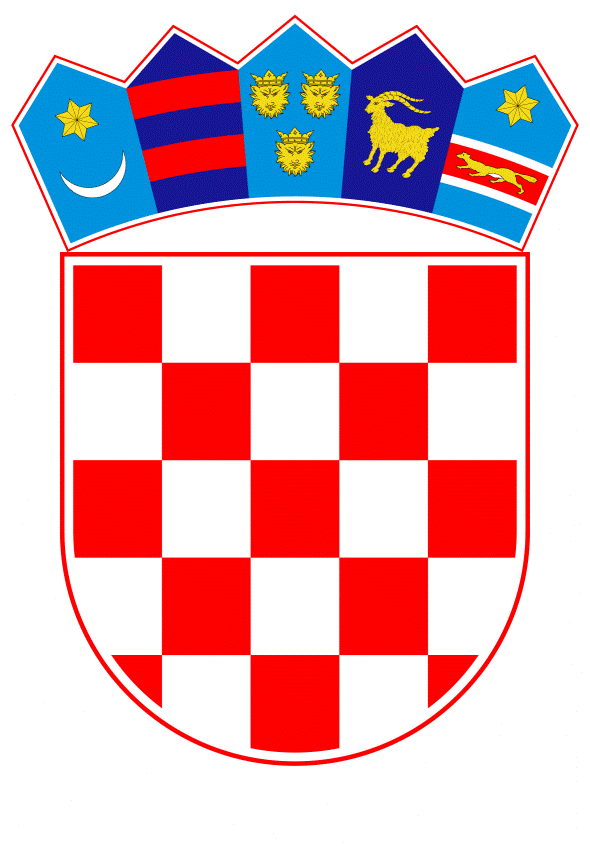 VLADA REPUBLIKE HRVATSKEZagreb, 30. studenoga 2023.______________________________________________________________________________________________________________________________________________________________________________________________________________________________Banski dvori | Trg Sv. Marka 2 | 10000 Zagreb | tel. 01 4569 222 | vlada.gov.hrVLADA REPUBLIKE HRVATSKE___________________________________________________________________________KONAČNI PRIJEDLOG ZAKONA O PLAĆAMAU DRŽAVNOJ SLUŽBI I JAVNIM SLUŽBAMA___________________________________________________________________________Zagreb, studeni 2023.KONAČNI PRIJEDLOG ZAKONA O PLAĆAMA U DRŽAVNOJ SLUŽBI I JAVNIM SLUŽBAMAI. UVODNE ODREDBEPredmet zakonaČlanak 1.Ovim se Zakonom uređuje sustav plaća u državnoj službi i javnim službama: načela sustava plaća, vrednovanje radnih mjesta, ocjenjivanje učinkovitosti rada službenika i namještenika, plaća i dodaci na plaću, platna ljestvica i platni razredi, promicanje u plaći temeljem ocjene učinkovitosti rada, nagrađivanje službenika i namještenika za ostvarene radne rezultate, praćenje i unaprjeđenje sustava plaća u državnoj službi i javnim službama te nadzor nad provedbom ovoga Zakona.Primjena zakonaČlanak 2.(1) Odredbe ovoga Zakona primjenjuju se na službenike i namještenike u državnoj službi i javnim službama.(2) Odredbe ovoga Zakona ne primjenjuju se na djelatne vojne osobe, službenike i namještenike u Uredu predsjednika Republike Hrvatske, službenike i namještenike u Ustavnom sudu Republike Hrvatske, zaposlenike u državnim tijelima osnovanim zakonom kojim se uređuje sigurnosno-obavještajni sustav Republike Hrvatske te na zaposlenike u Državnom uredu za reviziju, Agenciji za elektroničke medije, Hrvatskoj energetskoj regulatornoj agenciji, Hrvatskoj regulatornoj agenciji za mrežne djelatnosti, Hrvatskoj agenciji za civilno zrakoplovstvo te umjetnike i zaposlenike tehnike u Hrvatskom narodnom kazalištu i Ansamblu narodnih plesova i pjesama Hrvatske – Lado, osim odredaba koje se odnose na osnovicu za obračun plaće. (3) Odredbe ovoga Zakona ne primjenjuju se na zaposlenike u diplomatsko-konzularnim predstavništvima Republike Hrvatske u inozemstvu i druge zaposlenike izaslane u inozemstvo. (4) Odredbe ovoga Zakona ne primjenjuju se na zaposlenike iz drugih država koji zasnivaju radni odnos na određeno vrijeme u sustavu znanosti i visokog obrazovanja Republike Hrvatske na radnim mjestima financiranim iz financijskih instrumenata Europske unije i međunarodnih instrumenata.(5) Na osobe zaposlene na poslovima podrške ministru te u Uredu predsjednika Vlade Republike Hrvatske i Uredu predsjednika Hrvatskoga sabora sukladno zakonu kojim se uređuje sustav državne uprave primjenjuju se odredbe ovoga Zakona koje se odnose na vrednovanje radnih mjesta i osnovnu plaću te dodatak za radni staž.Pojmovi u ovom ZakonuČlanak 3.Pojedini pojmovi u ovom Zakonu imaju sljedeće značenje:1. državna tijela su tijela državne uprave, pravosudna tijela, stručna služba Hrvatskoga sabora, Ured predsjednika Vlade Republike Hrvatske, Glavno tajništvo Vlade Republike Hrvatske, uredi i druge stručne službe Vlade Republike Hrvatske, pučkog pravobranitelja, pravobranitelja za djecu, pravobranitelja za ravnopravnost spolova, pravobranitelja za osobe s invaliditetom, povjerenika za informiranje, Državnog izbornog povjerenstva, Povjerenstva za odlučivanje o sukobu interesa, Povjerenstva za fiskalnu politiku i druga tijela koja se osnivaju za obavljanje državne službe.2. javne službe su:pravne osobe koje su kao proračunski korisnici državnog proračuna navedeni u Registru proračunskih i izvanproračunskih korisnika Hrvatski zavod za mirovinsko osiguranje, Hrvatski zavod za zdravstveno osiguranje i Hrvatski zavod za zapošljavanje osnovnoškolske i srednjoškolske ustanove čiji je osnivač Republika Hrvatska ili jedinica lokalne i područne (regionalne) samouprave, kojima se sredstva za plaće osiguravaju u državnom proračunu sukladno posebnom propisu kojim se uređuje odgoj i obrazovanje ostale pravne osobe iz sustava znanosti i obrazovanja kojima se sredstva za plaće osiguravaju u državnom proračunu ijavne ustanove kojima Hrvatski zavod za zdravstveno osiguranje osigurava sredstva za plaće u okviru sredstava za troškove pružanja zdravstvene zaštite osiguranim osobama.3. službenici i namještenici su državni službenici i namještenici te zaposlenici u javnim službama.4. čelnik državnog tijela je čelnik utvrđen posebnim propisom.5. čelnik javne službe je čelnik ustanove ili druge pravne osobe koja se smatra javnom službom u smislu ovoga Zakona. Rodna neutralnost izrazaČlanak 4.Izrazi koji se koriste u ovom Zakonu, a imaju rodno značenje, koriste se neutralno i odnose se jednako na muški i ženski rod. Pravo na plaćuČlanak 5. Službenik i namještenik ima pravo na plaću i naknade pod uvjetima utvrđenim ovim Zakonom, drugim propisima i kolektivnim ugovorima.II. NAČELA SUSTAVA PLAĆANačelo jednakosti plaća Članak 6.(1) Službenicima i namještenicima isplaćuje se jednaka plaća za jednak rad odnosno rad jednake vrijednosti.(2) Žene i muškarci koji obavljaju jednak rad odnosno rad jednake vrijednosti u državnoj službi i javnim službama imaju pravo na jednaku plaću. Načelo transparentnosti plaćaČlanak 7.(1) Podaci o elementima za obračun plaće za radna mjesta u državnoj službi objavljuju se na mrežnoj stranici tijela državne uprave nadležnog za službeničke odnose.(2) Podaci o elementima za obračun plaće za radna mjesta u javnim službama objavljuju se na mrežnoj stranici tijela državne uprave nadležnog za rad.Načelo zabrane diskriminacije Članak 8.U postupku ostvarivanja prava iz ovoga Zakona zabranjena je diskriminacija na osnovi rase ili etničke pripadnosti ili boje kože, spola, jezika, vjere, političkog ili drugog uvjerenja, nacionalnog ili socijalnog podrijetla, imovnog stanja, članstva u sindikatu, obrazovanja, društvenog položaja, bračnog ili obiteljskog statusa, dobi, zdravstvenog stanja, invaliditeta, genetskog naslijeđa, rodnog identiteta ili spolne orijentacije.III. VREDNOVANJE RADNIH MJESTAStandardna mjerila za vrednovanje i klasifikaciju radnih mjestaČlanak 9.(1) Radna mjesta u državnoj službi i javnim službama vrednuju se primjenom standardnih mjerila za vrednovanje i klasifikaciju radnih mjesta propisanih ovim Zakonom.(2) Standardna mjerila za vrednovanje i klasifikaciju radnih mjesta su: a) KOMPETENCIJE:potrebna razina formalnog obrazovanja za obavljanje poslova određenog radnog mjesta (potreban stupanj obrazovanja)potrebno radno iskustvodržavni ispit, posebni stručni ispiti, licence, dodatna znanja i vještine potrebne za obavljanje poslovab) SLOŽENOST:složenost poslova na radnom mjestu raznovrsnost poslova i područja rada samostalnost u radu c) ODGOVORNOST I UTJECAJ NA DONOŠENJE ODLUKA:odgovornost i utjecaj na donošenje odluka u državnom tijelu ili javnoj službiodgovornost za život, zdravlje i sigurnost ljudi te odgovornost za širi utjecaj na društvod) SURADNJA I KOMUNIKACIJA:suradnja s drugim tijelima i institucijamakomunikacija i rad sa strankama suradnja unutar državnog tijela ili javne službee) UPRAVLJANJE:raznovrsnost i kompleksnost područja kojima se upravlja razina upravljanja	f) POSEBNI UVJETI RADAopasnost za vlastiti život i zdravlje u obavljanju poslova te nepovoljni radni uvjeti, koji su stalno obilježje radnog mjesta. e nepovoljni radni uvjeti, koji su stalno obilježje radnog mjesta(3) Način primjene standardnih mjerila u postupku vrednovanja i klasifikacije radnih mjesta u državnim tijelima i javnim službama utvrđuje uredbom Vlada Republike Hrvatske (u daljnjem tekstu: Vlada) na prijedlog tijela državne uprave nadležnog za službeničke odnose. (4) Prijedlog uredbe iz stavka 3. ovoga članka dostavlja se na mišljenje sindikatima reprezentativnim za pregovaranje o sklapanju kolektivnog ugovora koji se primjenjuje na državne službenike i namještenike i sindikatima reprezentativnim za pregovaranje o sklapanju temeljnog kolektivnog ugovora za javne službenike i namještenike te udrugama sindikata više razine koje su reprezentativne za sudjelovanje u tripartitnim tijelima na nacionalnoj razini. Ako sindikati ne dostave mišljenje u roku od 15 dana, smatra se da su suglasni s prijedlogom. IV. OCJENJIVANJE UČINKOVITOSTI RADAOcjenjivanje učinkovitosti rada službenika i namještenikaČlanak 10.(1) Učinkovitost rada službenika i namještenika ocjenjuje se jednom godišnje za prethodnu kalendarsku godinu. (2) Ocjene učinkovitosti rada su: izvrstannaročito uspješanuspješanzadovoljavane zadovoljava. (3) Odluku o ocjeni učinkovitosti rada službenika i namještenika donosi čelnik državnog tijela ili čelnik javne službe odnosno osoba koju oni ovlaste na način, u postupku i prema kriterijima propisanim uredbama iz stavaka 8. i 9. ovoga članka. Čelnik državnog tijela ili javne službe može ovlastiti jednu ili više osoba za donošenje odluke o ocjeni učinkovitosti rada službenika i namještenika. (4) Službenika koji je čelnik državnog tijela ocjenjuje čelnik tijela koje ga je imenovalo na dužnost odnosno osoba koju on za to ovlasti. (5) Službenika koji je čelnik javne službe ocjenjuje tijelo koje ga je imenovalo na dužnost.(6) Državnom službeniku i namješteniku koji je ocijenjen ocjenom „ne zadovoljava“ prestaje državna služba u skladu s propisima o državnim službenicima. (7) Službeniku i namješteniku u javnoj službi koji je ocijenjen ocjenom „ne zadovoljava“ prestaje služba redovitim otkazom u skladu s općim propisom o radu.(8) Postupak, kriterije i način ocjenjivanja učinkovitosti rada službenika i namještenika u državnim tijelima propisuje Vlada uredbom na prijedlog tijela državne uprave nadležnog za službeničke odnose.(9) Postupak, kriterije i način ocjenjivanja učinkovitosti rada službenika i namještenika u javnim službama propisuje Vlada uredbom na prijedlog tijela državne uprave nadležnog za rad. (10) Prijedlog uredbe iz stavka 8. ovoga članka dostavlja se na mišljenje sindikatima reprezentativnim za pregovaranje o sklapanju kolektivnog ugovora koji se primjenjuje na državne službenike i namještenike te udrugama sindikata više razine koje su reprezentativne za sudjelovanje u tripartitnim tijelima na nacionalnoj razini. Ako sindikati ne dostave mišljenje u roku od 15 dana, smatra se da su suglasni s prijedlogom.(11) Prijedlog uredbe iz stavka 9. ovoga članka dostavlja se na mišljenje sindikatima reprezentativnim za pregovaranje o sklapanju temeljnog kolektivnog ugovora za javne službenike i namještenike te udrugama sindikata više razine koje su reprezentativne za sudjelovanje u tripartitnim tijelima na nacionalnoj razini. Ako sindikati ne dostave mišljenje u roku od 15 dana, smatra se da su suglasni s prijedlogom.(12) Zbog specifičnosti policijskih poslova, ministar unutarnjih poslova, uz kriterije određene uredbom iz stavka 8. ovoga članka, pravilnikom utvrđuje posebne kriterije za ocjenjivanje učinkovitosti rada policijskih službenika.(13) Zbog specifičnosti poslova pojedinih javnih službi, ministar nadležan za pojedinu javnu službu, uz kriterije određene uredbom iz stavka 9. ovoga članka, pravilnikom utvrđuje posebne kriterije za ocjenjivanje učinkovitosti rada službenika i namještenika u tim javnim službama. (14) Prijedlog pravilnika iz stavka 12. ovoga članka dostavlja se na mišljenje sindikatima reprezentativnim za pregovaranje o sklapanju kolektivnog ugovora koji se primjenjuje na državne službenike i namještenike te udrugama sindikata više razine koje su reprezentativne za sudjelovanje u tripartitnim tijelima na nacionalnoj razini. Ako sindikati ne dostave mišljenje u roku od 15 dana, smatra se da su suglasni s prijedlogom.(15) Prijedlog pravilnika iz stavka 13. ovoga članka dostavlja se na mišljenje sindikatima reprezentativnim za pregovaranje o sklapanju granskog kolektivnog ugovora za javne službenike i namještenike u određenoj djelatnosti te udrugama sindikata više razine koje su reprezentativne za sudjelovanje u tripartitnim tijelima na nacionalnoj razini. Ako sindikati ne dostave mišljenje u roku od 15 dana, smatra se da su suglasni s prijedlogom.V. PLAĆA I DODACI NA PLAĆU1. PLAĆAPlaća u državnoj službi i javnim službamaČlanak 11. Plaća službenika i namještenika sastoji se od osnovne plaće i dodataka na osnovnu plaću utvrđenih ovim Zakonom te ostalih primitaka u skladu s ovim Zakonom i općim propisom o radu. Osnovna plaćaČlanak 12. (1) Osnovna plaća je plaća koju službenik i namještenik ostvaruje za obavljanje poslova radnog mjesta na koje je raspoređen ili za koje je sklopio ugovor o radu za redovan rad u punom radnom vremenu za razdoblje od jednog mjeseca.(2) Osnovna plaća je umnožak koeficijenta za obračun plaće radnog mjesta na koje je službenik i namještenik raspoređen ili za koje je sklopio ugovor o radu i osnovice za obračun plaće.(3) Ako je osnovna plaća iz stavka 2. ovoga članka manja od minimalne plaće propisane posebnim propisom, osnovnom plaćom smatra se minimalna plaća. (4) Ako službenik i namještenik radi u nepunom radnom vremenu, pripada mu plaća razmjerno radnom vremenu na koje je zaposlen.(5) Osnovna plaća u smislu ovoga Zakona je plaća u bruto iznosu. Osnovica za obračun plaće Članak 13. (1) Osnovica za obračun plaće utvrđuje se kolektivnim ugovorom. (2) Ako se kolektivnim ugovorom ne ugovori visina osnovice do donošenja državnog proračuna Republike Hrvatske za narednu godinu, utvrdit će je odlukom Vlada Republike Hrvatske (u daljnjem tekstu: Vlada). (3) U slučaju iz stavka 2. ovoga članka, osnovica za obračun plaće ne može biti niža od iznosa zadnje ugovorene osnovice. (4) Osnovica se utvrđuje u bruto iznosu. Koeficijent za obračun plaće Članak 14.(1) Koeficijenti za obračun plaće radnih mjesta u državnoj službi i javnim službama utvrđuju se na temelju provedenog vrednovanja radnih mjesta primjenom standardnih mjerila za vrednovanje i klasifikaciju radnih mjesta propisanih ovim Zakonom.(2) Koeficijent za obračun plaće radnog mjesta utvrđuje se u okviru raspona koeficijenata platnog razreda u koje je razvrstano radno mjesto.(3) Nazive radnih mjesta, uvjete za raspored, klasifikaciju radnih mjesta i pripadajući platni razred te koeficijente za obračun plaće u državnim tijelima utvrđuje Vlada uredbom na prijedlog tijela državne uprave nadležnog za službeničke odnose, uz prethodno mišljenje Vijeća za praćenje i unaprjeđenje sustava plaća u državnoj službi i javnim službama.(4) Nazive radnih mjesta, uvjete za raspored, klasifikaciju radnih mjesta i pripadajući platni razred te koeficijente za obračun plaće u javnim službama utvrđuje Vlada uredbom na prijedlog tijela državne uprave nadležnog za rad, uz prethodno mišljenje Vijeća za praćenje i unaprjeđenje sustava plaća u državnoj službi i javnim službama.(5) Tijelo državne uprave nadležno za rad daje prijedlog iz stavka 4. ovoga članka na temelju   obrazloženog zahtjeva tijela državne uprave u čije upravno područje pripadaju poslovi pojedine javne službe, odnosno tijela koje je bilo stručni nositelj izrade posebnog propisa kojim je pojedina javna služba osnovana.(6) Prijedlog uredbe iz stavka 3. ovoga članka dostavlja se na mišljenje sindikatima reprezentativnim za pregovaranje o sklapanju kolektivnog ugovora koji se primjenjuje na državne službenike i namještenike te udrugama sindikata više razine koje su reprezentativne za sudjelovanje u tripartitnim tijelima na nacionalnoj razini. Ako sindikati ne dostave mišljenje u roku od 15 dana, smatra se da su suglasni s prijedlogom.(7) Prijedlog uredbe iz stavka 4. ovoga članka dostavlja se na mišljenje sindikatima reprezentativnim za pregovaranje o sklapanju temeljnog kolektivnog ugovora za javne službenike i namještenike te udrugama sindikata više razine koje su reprezentativne za sudjelovanje u tripartitnim tijelima na nacionalnoj razini. Ako sindikati ne dostave mišljenje u roku od 15 dana, smatra se da su suglasni s prijedlogom.Koeficijent za obračun plaće vježbenika (pripravnika)Članak 15.Vježbenik (pripravnik) ima pravo na koeficijent za obračun plaće u visini od 90 % vrijednosti koeficijenta za obračun plaće radnog mjesta na koje je raspoređen.Cijena sata radaČlanak 16.(1) Cijena sata rada izračunava se dijeljenjem osnovne plaće službenika i namještenika uvećane za dodatak za radni staž s mjesečnim fondom sati. (2) Cijena sata rada iz stavka 1. ovoga članka koristi se za obračun plaće, naknade plaće i dodataka na plaću kada se obračunavaju za određeni broj sati rada. 2. DODACI NA OSNOVNU PLAĆU Dodaci na osnovnu plaću Članak 17.(1) Dodaci na osnovnu plaću su: dodatak za radni staždodatak za učinkovitost radadodatak za završen studij na poslijediplomskoj razinidodatak za policijsko zvanjedodatak za rad u izvanrednim radnim okolnostimadodaci za posebne oblike organizacije rada.(2) Dodatak iz stavka 1. točke 1. ovoga članka obračunava se na osnovnu plaću.(3) Dodaci iz stavka 1. točaka 2. - 4. obračunavaju se na osnovnu plaću uvećanu za dodatak za radni staž.(4) Dodaci iz stavka 1. točaka 5. i 6. obračunavaju se na osnovnu plaću uvećanu za dodatak za radni staž, ali samo za sate rada odrađene u propisanim uvjetima odnosno oblicima rada.Dodatak za radni stažČlanak 18.(1) Dodatak za radni staž iznosi 0,5 % na osnovnu plaću za svaku navršenu godinu radnog staža.(2) Službeniku i namješteniku se za rad u nepunom radnom vremenu radni staž računa kao da je radio u punom radnom vremenu. (3) Radni staž je vrijeme rada koje se prema propisima mirovinskog osiguranja računa u staž osiguranja i za koje su plaćeni doprinosi u Republici Hrvatskoj, a koje je provedeno u:radnom odnosu, samostalnom obavljanju profesionalne djelatnosti u skladu s posebnim propisima profesionalnom obavljanju dužnosti u tijelima javne vlasti i jedinicama lokalne i područne (regionalne) samouprave, na koju je osoba izabrana ili imenovanaobavljanju poslova obrtnika upisanog u odgovarajući registarobavljanju samostalne djelatnosti. (4) Iznimno od stavka 3. ovoga članka, u radni staž se uračunava i radni staž ostvaren u inozemstvu pod uvjetom da se isti računa u Republici Hrvatskoj u staž osiguranja za mirovinu, odnosno ako je tako regulirano međunarodnim ugovorima (sporazumima) Republike Hrvatske i pojedinih drugih država ili se radi o stažu ostvarenom u zemljama Europske unije nakon 1. srpnja 2013. godine ili se radi o stažu ostvarenom u institucijama Europske unije, Europskog gospodarskog prostora i u Švicarskoj Konfederaciji te međunarodnim organizacijama i institucijama. (5) Staž osiguranja s povećanim trajanjem računa se u radni staž samo u stvarnom trajanju.Dodatak za učinkovitost radaČlanak 19.(1) Dodatak na plaću za učinkovitost rada isplaćuje se službeniku i namješteniku na temelju ocjena njegove učinkovitosti rada.(2) Službenik i namještenik stječe 6 bodova kada je za prethodnu kalendarsku godinu ocijenjen ocjenom „izvrstan“.(3) Službenik i namještenik stječe 4 boda kada je za prethodnu kalendarsku godinu ocijenjen ocjenom „naročito uspješan“.(4) Službenik i namještenik stječe 2 boda kada je za prethodnu kalendarsku godinu ocijenjen ocjenom „uspješan“.(5) Službenik i namještenik koji je u prethodnoj kalendarskoj godini ocijenjen ocjenom „zadovoljava“ ili „ne zadovoljava“ ne stječe bodove.(6) Visina dodatka na plaću određuje se prema ukupnom broju bodova ostvarenih na temelju ocjena učinkovitosti rada u skladu s odredbama ovoga Zakona.(7) Dodatak na plaću za učinkovitost rada obračunava se na osnovnu plaću uvećanu za dodatak za radni staž i iznosi:za ostvarenih najmanje 12 bodova – 3 %   	za ostvarenih najmanje 24 bodova – 6 % 	za ostvarenih najmanje 36 bodova – 9 % 	za ostvarenih najmanje 48 bodova – 12 % za ostvarenih najmanje 60 bodova – 15 % za ostvarenih najmanje 72 bodova – 18 % za ostvarenih najmanje 84 bodova – 21 %  za ostvarenih najmanje 96 bodova – 24 % za ostvarenih najmanje 108 bodova – 27 % za ostvarenih najmanje 120 bodova – 30 %.(8) Ocjena učinkovitosti rada i broj ostvarenih bodova unose se u Registar zaposlenih u državnoj službi i javnim službama. Dodatak za završen studij na poslijediplomskoj razini Članak 20.(1) Službenik i namještenik ostvaruje pravo na dodatak za završen studij na poslijediplomskoj razini u visini od:5 % ako ima završen sveučilišni specijalistički studij (spec. ili univ. spec. – razina VII.2. Hrvatskog klasifikacijskog okvira ili završen poslijediplomski stručni studij koji se izvodi na sveučilištu – kratica mr. uz naznaku struke – predbolonjski studiji)8 % ako ima akademski stupanj magistra znanosti 15 % ako ima akademski stupanj doktora znanosti ili doktora umjetnosti.(2) Dodatak za završen studij na poslijediplomskoj razini obračunava se na osnovnu plaću uvećanu za dodatak za radni staž.(3) Službenik i namještenik ostvaruje pravo na dodatak iz stavka 1. ovoga članka ako završen sveučilišni specijalistički studij, magisterij, odnosno doktorat znanosti ili doktorat umjetnosti nije uvjet za obavljanje poslova radnog mjesta, ali se odnosi na područje kojim se službenik bavi u okviru poslova svog radnog mjesta.(4) O pravu državnih službenika na dodatak iz stavka 1. ovoga članka odlučuje rješenjem čelnik državnog tijela ili službena osoba u čijem je opisu poslova rješavanje o upravnoj stvari, sukladno propisima o ustrojstvu državnog tijela.(5) Odluku o pravu službenika i namještenika u javnim službama na dodatak iz stavka 1. ovoga članka donosi čelnik javne službe ili ovlaštena osoba. Odluka mora biti obrazložena.(6) Dodaci iz stavka 1. ovoga članka međusobno se isključuju. Dodatak za policijsko zvanje i zvanje službenika pravosudne policijeČlanak 21.(1) Službenik ostvaruje pravo na dodatak za policijsko zvanje i zvanje službenika pravosudne policije stjecanjem zvanja sukladno posebnom propisu, kojim se utvrđuju zvanja policijskih službenika i službenika pravosudne policije. (2) Visinu dodatka za zvanja policijskih službenika utvrđuje Vlada uredbom na prijedlog tijela državne uprave nadležnog za unutarnje poslove.(3) Visinu dodatka za zvanja službenika pravosudne policije utvrđuje Vlada uredbom na prijedlog tijela državne uprave nadležnog za poslove pravosuđa. (4) Iznos dodatka iz stavka 1. ovoga članka može iznositi do 12 % osnovne plaće uvećane za dodatak za radni staž.Dodatak za rad u izvanrednim radnim okolnostima Članak 22.(1) Službenik i namještenik ostvaruje pravo na dodatak za rad u izvanrednim radnim okolnostima odnosno za vrijeme obavljanja poslova u okolnostima koje se javljaju povremeno ili privremeno i od službenika i namještenika zahtijevaju dodatni napor i angažman u odnosu na redovne okolnosti obavljanja poslova radnog mjesta.(2) Izvanredne radne okolnosti iz stavka 1. ovoga članka ne predstavljaju stalno obilježje radnog mjesta i nisu vrednovane pri utvrđivanju koeficijenta za obračun plaće određenog radnog mjesta.(3) Dodatak iz stavka 1. ovoga članka obračunava se na osnovnu plaću uvećanu za dodatak za radni staž, ali samo za sate rada odrađene u izvanrednim radnim okolnostima. (4) Izvanredne radne okolnosti i visina dodatka za rad u izvanrednim radnim okolnostima u državnoj službi i u javnim službama utvrđuju se kolektivnim ugovorima. Dodaci za različite oblike organizacije rada Članak 23.(1) Dodaci na osnovnu plaću uvećanu za dodatak za radni staž za različite oblike organizacije rada su: dodatak za prekovremeni rad dodatak za rad noću u vremenu od 22:00 sata do 6:00 sati narednog danadodatak za rad u drugoj smjeni kada službenik i namještenik radi u smjenama (za rad, u pravilu, u vremenu od 14:00 do 22:00 sata)dodatak za rad u turnusu (mijenjanje smjena na način da službenik i namještenik radi po dinamici 12 – 24 – 12 – 48 sati)dodatak za rad subotomdodatak za rad nedjeljomdodatak za rad na dan blagdana i rad u neradni dan utvrđen zakonom  kojim se utvrđuju blagdani, spomendani i neradni dani u Republici Hrvatskojdodatak za dvokratni rad (rad u jednom danu s prekidom duljim od 90 minuta između rada u prvoj i rada u drugoj smjeni)dodatak za pripravnost za raddodatak za rad organiziran na drugačiji način za policijske službenike koji rade na poslovima osiguranja sigurnosti ljudi i imovine. (2) Svaki od dodataka iz stavka 1. ovoga članka obračunava se na osnovnu plaću uvećanu za dodatak za radni staž za odrađene sate odnosno sate provedene u pripravnosti te se tako dobiveni iznosi zbrajaju s osnovnom plaćom uvećanom za dodatak za radni staž. (3) Dodaci iz stavka 1. ovoga članka međusobno se ne isključuju, osim kumuliranja dodatka za rad u drugoj smjeni, dodatka za rad u turnusu i dodatka za dvokratni rad u istom danu.(4) Visina dodataka iz stavka 1. ovoga članka utvrđuje se kolektivnim ugovorima.Uređivanje prava kolektivnim ugovorom i drugim aktima Članak 24. (1) Kolektivnim ugovorom mogu se urediti druga materijalna prava službenika i namještenika koja nisu uređena ovim Zakonom. (2) Iznimno od stavka 1. ovoga članka, u slučaju okolnosti koje dovode u pitanje redovito obavljanje poslova iz djelokruga državnog tijela odnosno javne službe, kolektivnim ugovorom može se utvrditi poseban dodatak na osnovnu plaću zbog rada u tim okolnostima najviše do 20 % osnovne plaće uvećane za dodatak na plaću za radni staž. (3) Kolektivnim ugovorima ne mogu se ugovarati uvećanja koeficijenata za obračun plaće odnosno dodaci na koeficijente.3. ISPLATA PLAĆEIsplata plaće Članak 25. (1) Plaća i naknada plaće se isplaćuje jednom mjesečno, za prethodni mjesec.(2) Plaća se isplaćuje najkasnije do 15-og u mjesecu za prethodni mjesec, a od jedne do druge isplate plaće, u pravilu, ne smije proći više od 31 dan. Ako na dan dospijeća isplata nije moguća zbog neradnog dana, blagdana ili više sile, tada se isplaćuje u naredna dva radna dana od dospijeća.(3) Plaća i naknada plaće se isplaćuju na transakcijski račun službenika i namještenika. (4) Plaće i naknade plaće službenika i namještenika u državnoj službi i javnim službama obračunavaju se i isplaćuju putem informacijskog sustava za centralizirani obračun plaća kojim upravlja tijelo državne uprave nadležno za službeničke odnose. (5) Službenik i namještenik koji je izostao s posla bez opravdanog razloga nema pravo na plaću i naknadu plaće za sate izostanka. VI. PLATNA LJESTVICA I PLATNI RAZREDIPlatna ljestvicaČlanak 26. (1) Platnu ljestvicu čini 16 platnih razreda.(2) Koeficijenti za obračun plaće u platnoj ljestvici određuju se u rasponu od 1,00 do 8,00.(3) Rasponi koeficijenata u platnim razredima u okviru jedinstvene platne ljestvice za državna tijela i javne službe utvrđuju se uredbom Vlade na prijedlog tijela državne uprave nadležnog za službeničke odnose. Platni razrediČlanak 27.(1) Radna mjesta službenika i namještenika razvrstavaju se u platne razrede na temelju vrednovanja radnih mjesta primjenom standardnih mjerila za vrednovanje i klasifikaciju.(2) Radna mjesta u državnim tijelima razvrstavaju se u platne razrede uredbom iz članka 14. stavka 3. ovoga Zakona. (3) Radna mjesta u javnim službama razvrstavaju se u platne razrede uredbom iz članka 14. stavka 4. ovoga Zakona.VII. PROMICANJE U PLAĆI TEMELJEM OCJENE UČINKOVITOSTI RADAPromicanje u plaći temeljem ocjene učinkovitosti radaČlanak 28.(1) Službenik i namještenik se promiče u plaći stjecanjem prava na dodatak na plaću za učinkovitost rada iz članka 19. ovoga Zakona. (2) Službenik i namještenik stječe pravo na dodatak na plaću kada temeljem ocjena učinkovitosti rada ostvari potreban broj bodova u skladu s člankom 19. stavkom 7. ovoga Zakona.(3) Službenik i namještenik tijekom službe odnosno radnog odnosa zadržava ostvareni broj bodova temeljem ocjene učinkovitosti rada, neovisno o promjeni radnog mjesta i promjeni državnog tijela ili javne službe u kojoj je zaposlen.Ograničenje promicanja u plaći Članak 29.(1) Tijekom jedne kalendarske godine najviše 5 % od ukupnog broja zaposlenih službenika i namještenika državnog tijela ili javne službe može dobiti ocjenu „izvrstan“.(2) Tijekom jedne kalendarske godine najviše 15 % od ukupnog broja zaposlenih službenika i namještenika državnog tijela ili javne službe može dobiti ocjenu „naročito uspješan“.(3) Ukupni broj zaposlenih službenika i namještenika iz stavaka 1. i 2. ovoga članka utvrđuje se na posljednji dan kalendarske godine za koju se službenici i namještenici ocjenjuju. (4) Čelnik tijela osniva Odbor za preispitivanje prijedloga ocjena. Sastav i način rada Odbora propisuje Vlada uredbama iz članka 10. stavaka 8. i 9. ovoga Zakona. (5) Obrazloženi prijedlog ocjena „izvrstan“ i „naročito uspješan“ razmatra Odbor za preispitivanje prijedloga ocjena radi usklađivanja prijedloga s ograničenjima iz stavaka 1. i 2. ovoga članka.VIII. NAGRAĐIVANJE SLUŽBENIKA I NAMJEŠTENIKA ZA OSTVARENE RADNE REZULTATE Novčana nagrada za radne rezultate (bonus)Članak 30.(1) Službenik i namještenik može ostvariti pravo na jednokratnu novčanu nagradu za radne rezultate (bonus) koje je ostvario tijekom jedne kalendarske godine.(2) Pravo na novčanu nagradu iz stavka 1. ovoga članka ostvaruje službenik i namještenik koji je svojim radom tijekom kalendarske godine postigao iznimne rezultate.(3) Kriterije za dodjelu novčane nagrade iz stavka 1. ovoga članka utvrđuje pravilnikom čelnik državnog tijela na razini razdjela organizacijske klasifikacije u državnom proračunu za službenike i namještenike državnih tijela odnosno javnih službi iz svog razdjela.(4) Visina novčane nagrade iz stavka 1. ovoga članka za svaku kalendarsku godinu utvrđuje se odlukom čelnika tijela. (5) Novčana nagrada iz stavka 1. ovoga članka ne može iznositi više od neoporezivog iznosa novčane nagrade za radne rezultate prema poreznim propisima. (6) Sredstva za isplatu nagrade osiguravaju se u državnom proračunu, na posebnoj stavci u financijskom planu proračunskog korisnika. (7) Sredstva za isplatu novčanih nagrada iz stavka 1. ovoga članka mogu iznositi do najviše 0,2 % ukupno izvršenih rashoda za plaće za redovan rad službenika i namještenika u prethodnoj godini u okviru svih izvora financiranja pojedinog državnog tijela odnosno javne službe.(8) Popis nagrađenih službenika i namještenika javno se objavljuje na mrežnoj stranici državnog tijela ili javne službe, u skladu s propisom o tajnosti podataka.IX. PRAĆENJE I UNAPRJEĐENJE SUSTAVA PLAĆA U DRŽAVNOJ SLUŽBI I JAVNIM SLUŽBAMA Vijeće za praćenje i unaprjeđenje sustava plaća u državnoj službi i javnim službamaČlanak 31.(1) Vijeće za praćenje i unaprjeđenje sustava plaća u državnoj službi i javnim službama (u daljnjem tekstu: Vijeće) prati sustav plaća u državnoj službi i javnim službama, analizira tržišnu konkurentnost plaća u državnoj službi i javnim službama u odnosu na realni sektor, prati financijsku održivost sustava plaća u skladu s fiskalnim okvirom Vlade Republike Hrvatske, prati provedbu načela jednakosti plaća i vrednovanja radnih mjesta u skladu s odredbama ovoga Zakona, daje mišljenja na prijedlog uredbi iz članka 14. stavaka 3. i 4. ovoga Zakona i preporuke u skladu s ovim Zakonom. (2) Vijeće predlaže Vladi promjene sustava plaća u državnoj službi i javnim službama, odnosno promjenu platne ljestvice, raspona koeficijenata u platnim razredima, dodataka na plaću utvrđenim ovim Zakonom i druge promjene vezane uz sustav plaća u državnoj službi i javnim službama.(3) Vlada imenuje predsjednika i članove Vijeća iz reda dužnosnika ili rukovodećih službenika na prijedlog tijela državne uprave nadležnog za službeničke odnose, i to po jednog predstavnika:Ureda predsjednika Vladetijela državne uprave nadležnog za službenički sustavtijela državne uprave nadležnog za pravosuđetijela državne uprave nadležnog za rad tijela državne uprave nadležnog za sustav socijalne skrbi tijela državne uprave nadležnog za financijetijela državne uprave nadležnog za zdravstvotijela državne uprave nadležnog za sustav obrazovanjatijela državne uprave nadležnog za kulturutijela državne uprave nadležnog za unutarnje poslovetijela državne uprave nadležnog za vanjske poslovetijela državne uprave nadležnog za prostorno uređenje, graditeljstvo i državnu imovinuiz svake reprezentativne sindikalne središnjice.(4) Vijeće se sastaje na poziv predsjednika Vijeća po potrebi, a najmanje dva puta godišnje. (5) Vijeće uređuje način rada poslovnikom.(6) Stručne i administrativne poslove za potrebe Vijeća obavlja tijelo državne uprave nadležno za službeničke odnose.X. NADZOR NAD PROVEDBOM ZAKONAČlanak 32. (1) Nadzor nad provedbom ovoga Zakona u državnim tijelima provodi tijelo državne uprave nadležno za službeničke odnose.(2) Nadzor nad provedbom ovoga Zakona u javnim službama provodi tijelo državne uprave nadležno za pojedinu javnu službu.XI. PRIJELAZNE I ZAVRŠNE ODREDBEPlaće zatečenih službenika i namještenikaČlanak 33. (1) Službenici i namještenici koji su na dan stupanja na snagu ovoga Zakona zatečeni u službi u državnim tijelima ili javnim službama, zadržavaju pravo na plaću prema dotadašnjim propisima, do stupanja na snagu uredbi iz članka 14. stavaka 3. i 4. ovoga Zakona. (2) Na državne službenike i namještenike te službenike i namještenike u javnim službama koji se zaposle nakon stupanja na snagu ovoga Zakona, a prije stupanja na snagu uredbi iz članka 14. stavaka 3. i 4. ovoga Zakona, primjenjivat će se dotadašnji propisi kojima su propisani nazivi radnih mjesta i plaće službenika i namještenika. Vrednovanje radnih mjesta prilikom prevođenja radnih mjestaČlanak 34.Pri vrednovanju radnih mjesta u postupku prevođenja radnih mjesta nakon stupanja na snagu ovoga Zakona, pored standardnih mjerila iz članka 9. ovoga Zakona, uzet će se u obzir i dosadašnji koeficijenti složenosti poslova kao i stalni dodaci na plaću vezani uz radno mjesto odnosno rad u pojedinom državnom tijelu ili javnoj službi. Prevođenje radnih mjesta u državnoj službiČlanak 35.(1) Uredbom iz članka 14. stavka 3. ovoga Zakona propisat će se prevođenje dotadašnjih naziva radnih mjesta u državnoj službi u nove nazive radnih mjesta na način da se uz nazive radnih mjesta utvrđene dotadašnjim propisima navedu novi nazivi radnih mjesta s pripadajućim platnim razredom i koeficijentom za obračun plaće. (2) U razdoblju od dana stupanja na snagu uredbe iz članka 14. stavka 3. ovoga Zakona do rasporeda državnih službenika i namještenika u skladu s pravilnikom o unutarnjem redu državnog tijela, primjenjivat će se odredbe navedene uredbe o prevođenju dotadašnjih naziva radnih mjesta u nove nazive radnih mjesta državnih službenika i namještenika.(3) Stupanjem na snagu uredbe iz članka 14. stavka 3. ovoga Zakona smatrat će se da su dotadašnji nazivi radnih mjesta u pravilnicima o unutarnjem redu izmijenjeni u nove nazive radnih mjesta u skladu s prevođenjem utvrđenim navedenom uredbom.(4) U roku od 30 dana od stupanja na snagu uredbe iz članka 14. stavka 3. ovoga Zakona državno tijelo obavijestit će pisanim putem službenike i namještenike o prevođenju dotadašnjeg naziva radnog mjesta na koje su raspoređeni i novom koeficijentu za obračun plaće.(5) Državni službenik i namještenik koji smatra da mu je pogrešno utvrđeno prevođenje naziva radnog mjesta i novi koeficijent za obračun plaće ima pravo zatražiti ispravak u roku od tri dana od dana primitka obavijesti iz stavka 4. ovoga članka. Ako čelnik državnog tijela utvrdi da je zahtjev osnovan, obavijestit će službenika i namještenika pisanim putem o prihvaćanju njegovog zahtjeva, a ako utvrdi da zahtjev nije osnovan, dužan je u upravnom postupku donijeti rješenje o utvrđivanju novog naziva radnog mjesta i koeficijenta za obračun plaće. (6) Podaci o novim nazivima radnih mjesta i koeficijentima za obračun plaće državnih službenika i namještenika unijet će se u Registar zaposlenih u državnoj službi i javnim službama u roku od 30 dana od stupanja na snagu uredbe iz članka 14. stavka 3. ovoga Zakona.Prevođenje radnih mjesta u javnim službamaČlanak 36.(1) Uredbom iz članka 14. stavka 4. ovoga Zakona propisat će se prevođenje dotadašnjih naziva radnih mjesta u javnim službama u nove nazive radnih mjesta na način da se uz nazive radnih mjesta utvrđene dotadašnjim propisima navedu novi nazivi radnih mjesta s pripadajućim platnim razredom i koeficijentom za obračun plaće.(2) U razdoblju od dana stupanja na snagu uredbe iz članka 14. stavka 4. ovoga Zakona do rasporeda službenika i namještenika u skladu s općim aktom kojim se utvrđuje sistematizacija radnih mjesta u javnoj službi, primjenjivat će se odredbe ove uredbe o načinu prevođenja dotadašnjih naziva radnih mjesta u nove nazive radnih mjesta službenika i namještenika u javnim službama.(3) Stupanjem na snagu uredbe iz članka 14. stavka 4. ovoga Zakona smatrat će se da su dotadašnji nazivi radnih mjesta u općem aktu kojim se utvrđuje sistematizacija radnih mjesta u javnoj službi izmijenjeni u nove nazive radnih mjesta u skladu s prevođenjem utvrđenim u ovoj uredbi.(4) Čelnik javne službe dužan je u roku od 15 dana od dana stupanja na snagu uredbe iz članka 14. stavka 4. ovoga Zakona službenicima i namještenicima ponuditi izmjenu ugovora o radu u skladu s  odredbama ovoga Zakona.(5) Na ponudu izmjene ugovora o radu zatečenim službenicima i namještenicima u javnim službama na odgovarajući se način primjenjuju odredbe općeg propisa o radu.(6) Službenik i namještenik u javnoj službi koji smatra da mu je pogrešno utvrđeno prevođenje naziva radnog mjesta i novi koeficijent za obračun plaće ima pravo zatražiti ispravak. Ako čelnik javne službe utvrdi da je zahtjev osnovan, obavijestit će službenika i namještenika pisanim putem o prihvaćanju njegovog zahtjeva, a ako utvrdi da zahtjev nije osnovan, dužan je donijeti odluku o odbijanju zahtjeva, a službenik i namještenik može tražiti zaštitu povrijeđenog prava pred nadležnim sudom sukladno općem propisu o radu. (7) Podaci o novim nazivima radnih mjesta i koeficijentima za službenike i namještenike u javnim službama unijet će se u Registar zaposlenih u državnoj službi i javnim službama u roku od 30 dana od stupanja na snagu uredbe iz članka 14. stavka 4. ovoga Zakona.Rok za donošenje pravilnika o unutarnjem redu i općeg akta o sistematizaciji radnih mjestaČlanak 37.Čelnik državnog tijela ili čelnik javne službe odnosno upravljačko tijelo obvezni su donijeti pravilnik o unutarnjem redu odnosno opći akt o sistematizaciji radnih mjesta u skladu s uredbama iz članka 14. stavaka 3. i 4. ovoga Zakona u roku od šest mjeseci od dana stupanja na snagu uredbe.Rok za raspored i određivanje plaćeČlanak 38. (1) Čelnik državnog tijela dužan je donijeti rješenje o rasporedu na radno mjesto i plaći državnih službenika i namještenika najkasnije u roku od tri mjeseca od stupanja na snagu novog pravilnika o unutarnjem redu donesenog u skladu s odredbama ovoga Zakona. (2) Čelnik javne službe dužan je u roku od 30 dana od dana stupanja na snagu općeg akta o sistematizaciji donesenog u skladu s odredbama ovoga Zakona ponuditi službenicima i namještenicima izmjenu ugovora o radu, ukoliko se radi o promjeni u odnosu na ugovor sklopljen temeljem članka 36. stavka 4. ovoga Zakona.(3) Na ponudu izmjene ugovora o radu iz stavka 2. ovoga članka na odgovarajući se način primjenjuju odredbe općeg propisa o radu.Pravo zatečenih službenika i namještenika na zadržavanje povoljnijeg koeficijenta na istom radnom mjestu Članak 39.(1) Službenici i namještenici zatečeni na radnim mjestima za koja se uredbama iz članka 14. stavaka 3. i 4. ovoga Zakona utvrdi niži koeficijent za obračun plaće od dotadašnjeg koeficijenta složenosti poslova uvećanog za stalne dodatke na plaću vezane uz radno mjesto odnosno rad u pojedinom državnom tijelu ili javnoj službi u skladu s dotadašnjim propisima, imaju pravo na zadržavanje dotadašnjeg koeficijenta složenosti poslova uvećanog za navedene stalne dodatke na plaću dok rade na radnom mjestu na kojemu su zatečeni, a najduže do 31. prosinca 2027. godine. (2) Službenici i namještenici imaju pravo na zadržavanje dotadašnjeg koeficijenta složenosti poslova uvećanog za stalne dodatke na plaću iz stavka 1. ovoga članka i u slučaju kad je radnom mjestu na kojem su zatečeni promijenjen naziv pri prvom vrednovanju i klasifikaciji radnih mjesta prema odredbama ovoga Zakona.(3) Iznimno od članka 35. stavka 4. ovoga Zakona, čelnik državnog tijela će za službenike i namještenike iz stavka 1. ovoga članka donijeti rješenje o pravu na zadržavanje dotadašnjeg koeficijenta složenosti poslova uvećanog za stalne dodatke na plaću.(4) Iznimno od od članka 36. stavka 4. ovoga Zakona, čelnik javne službe sklopit će dodatak ugovoru o radu sa službenikom i namještenikom iz stavka 1. ovoga članka, kojim će se utvrditi pravo na zadržavanje dotadašnjeg koeficijenta složenosti poslova uvećanog za stalne dodatke na plaću.Zadržavanje koeficijenta za obračun plaće rukovodećih službenika koje je imenovala Vlada Članak 40. (1) Iznimno od članka 39. ovoga Zakona, zatečeni rukovodeći službenici koje je imenovala Vlada na određeno vrijeme zadržavaju koeficijent složenosti poslova utvrđen prema dotadašnjim propisima do isteka vremena na koje su imenovani, ako je to za njih povoljnije.(2) Odredba stavka 1. ovoga članka na odgovarajući način primjenjuje se na rukovodeće službenike koje će imenovati Vlada na određeno vrijeme u razdoblju od dana stupanja na snagu ovoga Zakona do dana stupanja na snagu uredbi iz članka 14. stavaka 3. i 4. ovoga Zakona.  Pravo zatečenih državnih službenika i namještenika na dodatak za radni staž ostvaren u državnim tijelimaČlanak 41.(1) Zatečeni državni službenici i namještenici koji su do dana stupanja na snagu ovoga Zakona stekli pravo na postotno uvećanje koeficijenta složenosti poslova radnog mjesta za radni staž ostvaren u državnim tijelima ostvaruju pravo na dodatak za radni staž u državnim tijelima u visini stečenog postotka uvećanja koeficijenta koji je ostvaren do dana stupanja na snagu ovoga Zakona.(2) Dodatak iz stavka 1. ovoga članka obračunava se na osnovnu plaću uvećanu za dodatak za radni staž. (3) Dodatak iz stavka 1. ovoga članka zatečeni službenici i namještenici zadržavaju do prestanka državne službe. (4) Državni službenici i namještenici iz stavka 1. ovoga članka nemaju pravo na daljnje povećanje dodatka za radni staž u državnim tijelima za navršene godine radnog staža u državnim tijelima nakon stupanja na snagu ovoga Zakona. Pravo na zadržavanje dodatka za završen studij na poslijediplomskoj razini Članak 42.(1) Zatečeni službenici i namještenici koji su do dana stupanja na snagu ovoga Zakona stekli pravo na dodatak za završen studij na poslijediplomskoj razini - sveučilišni specijalistički studij (spec. i univ. spec. – razina VII.2. Hrvatskog klasifikacijskog okvira ili završen poslijediplomski stručni studij koji se izvodi na sveučilištu – kratica mr. uz naznaku struke – predbolonjski studiji) te znanstveni stupanj magistra znanosti i doktora znanosti, a kojima taj studij nije uvjet za obavljanje poslova radnog mjesta i ne odnosi se na područje kojim se službenik u okviru poslova svog radnog mjesta bavi, ostvaruju pravo na dodatak za završen studij na poslijediplomskoj razini u visini postotka uvećanja koji je ostvaren do dana stupanja na snagu ovoga Zakona.(2) Dodatak iz stavka 1. ovoga članka obračunava se na osnovnu plaću uvećanu za dodatak za radni staž. (3) Dodatak iz stavka 1. ovoga članka zatečeni službenici i namještenici zadržavaju do prestanka državne službe odnosno do prestanka radnog odnosa u javnim službama. (4) Iznimno od stavka 3. ovoga članka zatečeni službenici i namještenici zadržavaju dodatak iz stavka 1. ovoga članka do rasporeda na radno mjesto odnosno sklapanja ugovora o radu za obavljanje poslova za koje je uvjet završen studij na poslijediplomskoj razini. Dodatak za rad na projektima u državnoj službi u prijelaznom razdoblju Članak 43.(1) Zatečeni državni službenici koji su do dana stupanja na snagu ovoga Zakona stekli pravo na postotno uvećanje koeficijenta složenosti radnog mjesta iz članka 26.c, 26.d i 26.g Uredbe o nazivima radnih mjesta i koeficijentima složenosti poslova u državnoj službi („Narodne novine“, br. 37/01., 38/01. – ispravak, 71/01., 89/01., 112/01., 7/02. – ispravak, 17/03., 197/03., 21/04., 25/04. – ispravak, 66/05., 131/05., 11/07., 47/07., 109/07., 58/08., 32/09., 140/09., 21/10., 38/10., 77/10., 113/10., 22/11., 142/11., 31/12., 49/12., 60/12., 78/12., 82/12., 100/12., 124/12., 140/12., 16/13., 25/13., 52/13., 96/13., 126/13., 2/14., 94/14., 140/14., 151/14., 76/15., 100/15., 71/18., 73/19., 63/21., 13/22. i 139/22., 26/23. i 87/23.), od dana 1. ožujka 2024. imaju pravo na dodatak za rad na projektima u visini stečenog postotka uvećanja koeficijenta.(2) Dodatak iz stavka 1. ovoga članka obračunava se na osnovnu plaću uvećanu za dodatak za radni staž. (3) Dodatak iz stavka 1. ovoga članka zatečeni državni službenici zadržavaju za vrijeme rada na projektu ili poslovima koordinacije aktivnosti te obavljanja poslova provedbe i koordinacije provedbe financijskih doprinosa iz Fonda solidarnosti Europske unije, a najduže do 31. prosinca 2024. Dodatak za rad na projektima u javnim službama u prijelaznom razdoblju Članak 44.(1) Zatečeni službenici i namještenici u javnim službama koji su do dana stupanja na snagu ovoga Zakona stekli pravo na uvećanje plaće za rad na projektima koji se financiraju iz projekata i fondova Europske unije, od dana 1. ožujka 2024. imaju pravo na dodatak za rad na projektima u visini stečenog uvećanja plaće.(2) Dodatak iz stavka 1. ovoga članka obračunava se na osnovnu plaću uvećanu za dodatak za radni staž, a službenicima i namještenicima koji su ostvarivali pravo na uvećanje plaće samo za sate rada na projektu, dodatak se isplaćuje za sate rada na projektu. (3) Dodatak iz stavka 1. ovoga članka zatečeni službenici i namještenici u javnim službama zadržavaju za vrijeme rada na projektu, a najduže do 31. prosinca 2024. Dosadašnje ocjene učinkovitosti radaČlanak 45.Ocjene učinkovitosti rada službenika i namještenika dobivene temeljem dosadašnjih propisa ne uzimaju se u obzir kod utvrđivanja dodatka na plaću za učinkovitost rada u skladu s ovim Zakonom. Početak ocjenjivanja prema ovom ZakonuČlanak 46.Postupci ocjenjivanja prema odredbama ovoga Zakona provodit će se od 1. siječnja 2025. godine, za rad u 2025. godini. Rok za donošenje podzakonskih propisaČlanak 47.Vlada će najkasnije u roku od šest mjeseci od dana stupanja na snagu ovoga Zakona donijeti uredbe iz članka 9. stavka 3., članka 10. stavaka 8. i 9., članka 14. stavaka 3. i 4., članka 21. stavaka 2. i 3. i članka 26. stavka 3. ovoga Zakona.(2) Ministar unutarnjih poslova će najkasnije u roku od dva mjeseca od stupanja na snagu uredbe iz članka 10. stavka 8. ovoga Zakona, donijeti pravilnik iz članka 10. stavka 12. ovoga Zakona. (3) Ministar nadležan za pojedinu javnu službu će najkasnije u roku od dva mjeseca od stupanja na snagu uredbe iz članka 10. stavka 9. ovoga Zakona, donijeti pravilnik iz članka 10. stavka 13. ovoga Zakona. Stavljanje izvan snage odluka i drugih općih akata kojima se uređuju plaćeČlanak 48.(1) Sporazum o dodacima na plaću u obrazovanju i znanosti od 25. studenog 2006. godine sklopljenim između Vlade Republike Hrvatske i Nezavisnog sindikata znanosti i visokog obrazovanja, Nezavisnog sindikata zaposlenih u srednjim školama Hrvatske i Sindikata Hrvatskih učitelja i ostali sporazumi sa sindikatima kojima su utvrđeni dodaci na plaću i uvećanja plaće te dinamika isplate dodataka državnim službenicima i namještenicima te službenicima i namještenicima u javnim službama primjenjuju se do trenutka njihovog stavljanja van snage sukladno sporazumu ugovornih strana odnosno do prestanka važenja uslijed otkaza.(2) Nadležni čelnici tijela državne uprave i javnih službi, odnosno nadležna tijela u javnim službama sukladno propisima i statutima, dužni su danom prestanka važenja propisa iz članka 52. i 53. ovoga Zakona, staviti izvan snage sve odluke i druge opće akte odnosno pojedine odredbe odluka i drugih općih akata na temelju kojih se isplaćuje plaća odnosno dodaci na plaću te novčane nagrade za radne rezultate i uspješnost u radu. Koeficijenti složenosti poslova u prijelaznom razdoblju za radna mjesta rukovodećih službenika koje imenuje Vlada Republike Hrvatske Članak 49.(1) Do stupanja na snagu uredbe iz članka 14. stavka 3. ovoga Zakona, plaće rukovodećih službenika koje imenuje Vlada Republike Hrvatske izračunavat će se prema sljedećim koeficijentima složenosti poslova:1.	zamjenik državnog tajnika središnjeg državnog ureda 	4,5492.	glavni tajnik ministarstva	4,5493.	ravnatelj Ureda Vlade Republike Hrvatske za zakonodavstvo	4,5494.	zamjenik glavnog državnog inspektora	4,1325.	glavni tajnik središnjeg državnog ureda	4,1326.	tajnik Državnog izbornog povjerenstva	4,1327.	predstojnik Ureda Povjerenstva za odlučivanje o sukobu interesa	4,1328.	ravnatelj Direkcije Vlade Republike Hrvatske za korištenje 	službenih zrakoplova	4,1329.	zamjenik glavnog ravnatelja državne upravne organizacije	3,99610.	ravnatelj koji upravlja upravnom organizacijom u sastavu ministarstva	3,70011.	glavni inspektor koji upravlja upravnom organizacijom u sastavu ministarstva	3,70012.	zamjenik tajnika Državnoga izbornog povjerenstva Republike Hrvatske	3,57013.	ravnatelj Ureda za opće poslove Hrvatskoga sabora i Vlade Republike Hrvatske	3,99614.	ravnatelj Ureda Vlade Republike Hrvatske za ljudska prava	i prava nacionalnih manjina	3,57015.	ravnatelj Ureda Vlade Republike Hrvatske za protokol	3,57016.	ravnatelj Ureda Vlade Republike Hrvatske za ravnopravnost spolova	3,57017.	ravnatelj Ureda Vlade Republike Hrvatske za udruge	3,57018.	glavni tajnik državne upravne organizacije	3,57019.	predstojnik Ureda potpredsjednika Vlade Republike Hrvatske	3,570(2) Do stupanja na snagu uredbe iz članka 14. stavka 3. ovoga Zakona, plaća glavnog ravnatelja Državnog zavoda za statistiku i savjetnika predsjednika Vlade izračunavat će se prema koeficijentu glavnog tajnika ministarstva, a plaća zamjenika predstojnika Ureda predsjednika Hrvatskoga sabora izračunavat će se prema koeficijentu glavnog tajnika središnjeg državnog ureda.Rok za imenovanje članova Vijeća za praćenje i unaprjeđenje sustava plaća u državnoj službi i javnim službamaČlanak 50.Vlada će imenovati predsjednika i članove Vijeća za praćenje i unaprjeđenje sustava plaća u državnoj službi i javnim službama u roku od 30 dana od dana stupanja na snagu ovoga Zakona.Primjena Zakona na zaposlenike domova za starije osobe u prijelaznom razdobljuČlanak 51.Odredbe ovoga Zakona primjenjivat će se na zaposlenike domova za starije osobe nad kojima su osnivačka prava prenesena na jedinice područne (regionalne) samouprave i Grad Zagreb dok se plaće i materijalna prava zaposlenika domova ne urede posebnim propisom kojim se uređuje djelatnost socijalne skrbi.Prestanak važenja odredbi propisa o plaćama u državnoj službiČlanak 52.(1) Dana 1. ožujka 2024. u državnoj službi prestaju važiti dosadašnji propisi o plaćama i to:1. članci 108. – 112. Zakona o državnim službenicima i namještenicima („Narodne novine“, br. 27/01.) i propisi doneseni temeljem toga Zakona:Uredba o nazivima radnih mjesta i koeficijentima složenosti poslova u državnoj službi („Narodne novine“, br. 37/01., 38/01. – ispravak, 71/01., 89/01., 112/01., 7/02. – ispravak, 17/03., 197/03., 21/04., 25/04. – ispravak, 66/05., 131/05., 11/07., 47/07., 109/07., 58/08., 32/09., 140/09., 21/10., 38/10., 77/10., 113/10., 22/11., 142/11., 31/12., 49/12., 60/12., 78/12., 82/12., 100/12., 124/12., 140/12., 16/13., 25/13., 52/13., 96/13., 126/13., 2/14., 94/14., 140/14., 151/14., 76/15., 100/15., 71/18., 73/19., 63/21., 13/22. i 139/22., 26/23. i 87/23.) Uredba o poslovima s posebnim uvjetima rada u državnoj službi („Narodne novine“, br. 74/02., 58/08., 119/11., 33/13., 65/15. i 2/17. i 63/21.) 2. članak 43. i članci 78. – 80. Zakona o policiji („Narodne novine“, br. 34/11., 130/12., 89/14. – vjerodostojno tumačenje, 151/14., 33/15., 121/16. i 66/19.) i propisi doneseni temeljem toga Zakona:Uredba o plaćama policijskih službenika („Narodne novine“, br. 7/22., 149/22. i 26/23.)Uredba o klasifikaciji radnih mjesta policijskih službenika ("Narodne novine" br. 7/22. i 149/22.)Odluka o isplati materijalnih prava i drugih naknada državnim službenicima zaposlenima na poslovima protuminskog djelovanja („Narodne novine“, br. 116/18. i 138/21.) 3. članak 91. Zakona o carinskoj službi („Narodne novine“, br. 68/13., 30/14., 115/16., 39/19. i 98/19.) i propis donesen temeljem toga Zakona:Uredba o nazivima radnih mjesta i koeficijentima složenosti poslova za carinske službenike („Narodne novine, broj 78/17.)4. članak 19. stavak 6. Zakona o Poreznoj upravi („Narodne novine“,  br. 115/16. i 98/19.) i propis donesen temeljem toga Zakona:Uredba o nazivima radnih mjesta i koeficijentima složenosti poslova, dodatku za uvjete rada te kriterijima i najvišem mogućem iznosu dodatka za natprosječne rezultate u radu za službenike Porezne uprave („Narodne novine“, broj 78/17.) 5. članak 113. stavak 2. Zakona o obrani („Narodne novine“, br. 73/13., 75/15., 27/16., 110/17. – Odluka Ustavnog suda Republike Hrvatske, 30/18. i 70/19.) i članak 139.a Zakona o službi u Oružanim snagama Republike Hrvatske („Narodne novine“, br. 73/13., 75/15., 50/16., 30/18. i 125/19.) te odluka donesena temeljem tih Zakona: Odluka o dodacima na osnovnu plaću u Ministarstvu obrane i Oružanim snagama Republike Hrvatske („Narodne novine“, broj 92/18.)6. članak 31.a stavak 2. Uredbe o plaćama, dodacima i naknadama u službi vanjskih poslova („Narodne novine“, br. 22/03., 48/03., 39/06., 36/07., 25/13., 48/18., 15/19., 99/22. i 101/23.) i Popis posebnih naziva radnih mjesta i koeficijenata složenosti poslova u sjedištu službe vanjskih poslova (Prilog IV.), koji je sastavni dio navedene Uredbe7. članak 31. stavak 2. Zakona o Državnom inspektoratu („Narodne novine“, br. 115/18., 117/21. i 67/23.) i propis donesen temeljem toga Zakona:Uredba o nazivima radnih mjesta i koeficijentima složenosti poslova za radna mjesta u Državnom inspektoratu („Narodne novine“, broj 107/19.)8. članak 46. stavak 2. Zakona o Državnom sudbenom vijeću („Narodne novine“,  br. 116/10., 57/11., 130/11., 13/13., 28/13., 82/15., 67/18., 126/19., 80/22. i 83/23. - odluka Ustavnog suda Republike Hrvatske) 9. članak 47. stavak 3. Zakona o Državnoodvjetničkom vijeću („Narodne novine“, br. 67/18., 126/19. i 80/22.) 10. članak 5. stavak 4. i članak 6. stavak 2. Zakona o lučkim kapetanijama („Narodne novine“, broj 118/18.) 11. članak 47. stavak 6. i stavak 8.  podstavak 1. Zakona o sustavu državne uprave („Narodne novine“, broj 66/19.) 12. članak 68. stavak 3. i članak 76. Zakon o vatrogastvu („Narodne novine“, br. 125/19. i 114/22.) i Pravilnik o klasifikaciji radnih mjesta profesionalnih vatrogasaca, mjerilima za njihovo utvrđivanje i koeficijentima složenosti poslova („Narodne novine“, br. 46/23), u odnosu na profesionalne vatrogasce u Hrvatskoj vatrogasnoj zajednici 13. članak 14. stavak 2. Zakon o službenoj statistici („Narodne novine“, broj 25/20.)14. Odluka o plaći predsjednika i članova Odbora za državnu službu („Narodne novine“, br. 8/06. i 30/13.)15. Odluka o visini letačkog dodatka i dodatka za odgovornost za dužnosnika i službenike Direkcije za korištenje službenih zrakoplova, Klasa: 121-15/02-01/01, Urbroj: 5030109-02-1 od 17. listopada 2002.(2) Dana 1. ožujka 2024. prestaju važiti: članci 81. – 83. Zakona o policiji („Narodne novine“, br. 34/11., 130/12., 89/14. – vjerodostojno tumačenje, 151/14., 33/15., 121/16. i 66/19.) i propis donesen temeljem toga Zakona: Pravilnik o ocjenjivanju policijskih službenika („Narodne novine“, broj 113/12.)(3) Dana 1. ožujka 2024. ukida se poseban dodatak na plaću zbog rada u posebnim uvjetima iz članka 36. stavka 1. Zakona o izvršavanju kazne zatvora („Narodne novine“, broj 14/21.). (4) Dana 1. ožujka 2024. prestaje mogućnost propisivanja dodatka na plaću službenika zaposlenih u zemljiišnoknjižnim odjelima iz članka 124. Zakona o zemljišnim knjigama („Narodne novine“, br. 63/19. i 128/22.)(5) Ministar unutarnjih poslova dužan je uskladiti Pravilnik o vrstama nagrada, medalja, priznanja i zahvalnica Ministarstva unutarnjih poslova te uvjetima i postupku njihove dodjele („Narodne novine“, broj 95/22.) s odredbama ovoga Zakona, u roku od tri mjeseca od stupanja na snagu uredbe iz članka 10. stavka 8. ovoga Zakona. Prestanak važenja odredbi propisa o plaćama u javnim službamaČlanak 53.Dana 1. ožujka 2024. u javnim službama prestaju važiti dosadašnji propisi o plaćama i to:1. Zakon o plaćama u javnim službama („Narodne novine“, br. 27/01. i 39/09.) i propis donesen temeljem toga Zakona:Uredba o nazivima radnih mjesta i koeficijentima složenosti poslova u javnim službama („Narodne novine“, br. 25/13., 72/13., 151/13., 9/14., 40/14., 51/14., 77/14., 83/14. – ispravak, 87/14., 120/14., 147/14., 151/14., 11/15., 32/15., 38/15., 60/15., 83/15., 112/15., 122/15., 10/17., 39/17., 40/17. – ispravak, 74/17., 122/17., 9/18., 57/18., 59/19., 79/19., 119/19., 50/20., 128/20., 141/20., 17/21., 26/21., 78/21., 138/21., 9/22., 31/22., 72/22., 82/22. i 99/22., 26/23. i 46/23.)2. Zakon o osnovici plaće u javnim službama („Narodne novine“, br. 39/09. i 124/09.)3. članak 99.a stavci 7., 8., 12. i 13. Zakona o odgoju i obrazovanju u osnovnoj i srednjoj školi („Narodne novine“, br. 87/08., 86/09., 92/10., 105/10. – ispravak, 90/11., 5/12., 16/12., 86/12., 126/12. – pročišćeni tekst, 94/13., 152/14., 7/17., 68/18., 98/19., 64/20. i 151/22.)4. članak 134. stavak 4. Zakona zaštiti prirode („Narodne novine“, br. 80/13., 15/18. i 14/19. i 127/19.) 5. članak 18. stavak 2. Zakona o osnivanju Agencije za ugljikovodike („Narodne novine“, br. 14/14., 73/17. i 84/21.)  6. članak 27. stavci 7., 8., 9. i 10. Zakona o zaštiti tržišnog natjecanja („Narodne novine“, br. 79/09., 80/13. i 41/21.). 7. članak 68. stavak 3. i članak 76. Zakon o vatrogastvu („Narodne novine“, br. 125/19. i 114/22.) i Pravilnik o klasifikaciji radnih mjesta profesionalnih vatrogasaca, mjerilima za njihovo utvrđivanje i koeficijentima složenosti poslova („Narodne novine“, br. 46/23) u odnosu na profesionalne vatrogasce u javnim službama. Stupanje na snagu ZakonaČlanak 54. Ovaj Zakon objavit će se u „Narodnim novinama“, a stupa na snagu 1. siječnja 2024. O B R A Z L O Ž E N J E I. RAZLOZI ZBOG KOJIH SE ZAKON DONOSI	Plaće zaposlenih u državnoj službi i javnim službama u Republici Hrvatskoj nisu regulirane jedinstvenim zakonom. Radi se o zaposlenima u ukupno 2009 institucija odnosno o ukupno 237.405 službenika i namještenika na koje se odnosi ovaj Zakon, od kojih 182.514 u javnim službama i 54.891 u državnoj službi. 	Plaće službenika i namještenika u državnoj službiSlužbenički sustav uređen je Zakonom o državnim službenicima („Narodne novine“, br. 92/05., 140/05., 142/06., 77/07., 107/07., 27/08., 150/11., 34/12., 49/12., 37/13., 38/13.,01/15., 138/15. i 61/17., 70/19., 98/19. i 141/22.). Tim Zakonom uređeni su prijam u državnu službu, klasifikacija radnih mjesta, stručno osposobljavanje i usavršavanje državnih službenika i namještenika, napredovanje u službi i druga pitanja od značaja za ostvarivanje prava i obveza državnih službenika.Zakon o državnim službenicima ne uređuje plaće državnih službenika, nego samo u poglavlju Temeljna prava utvrđuje da državni službenici i namještenici za svoj rad imaju pravo na plaću i to pravo na jednaku plaću za jednak rad, odnosno rad jednake vrijednosti. U članku 10. stavku 3. toga Zakona upućuje se da će se plaće i druga materijalna prava državnih službenika urediti posebnim zakonom. Sukladno Zakonu o državnim službenicima, do stupanja na snagu posebnog zakona kojim će se urediti plaće i druga materijalna prava državnih službenika i namještenika, ostaju na snazi odredbe članka 108. do 112. Zakona o državnim službenicima i namještenicima („Narodne novine“, br. 27/01., 92/05., 86/08. i 28/10.), kojima se uređuju pitanja plaća državnih službenika i namještenika, i odredbe Uredbe o nazivima radnih mjesta i koeficijentima složenosti poslova u državnoj službi („Narodne novine“, br. 37/01., 38/01. – ispravak, 71/01., 89/01., 112/01., 7/02. – ispravak, 17/03., 197/03., 21/04., 25/04. – ispravak, 66/05., 131/05., 11/07., 47/07., 109/07., 58/08., 32/09., 140/09., 21/10., 38/10., 77/10., 113/10., 22/11., 142/11., 31/12., 49/12., 60/12., 78/12., 82/12., 100/12., 124/12., 140/12., 16/13., 25/13., 52/13., 96/13., 126/13., 2/14., 94/14., 140/14., 151/14.,76/15. i 100/15., 71/18., 15/19., 73/19., 63/21., 13/22., 139/22., 26/23. i 87/23.) i Uredbe o poslovima s posebnim uvjetima rada u državnoj službi („Narodne novine“, br. 74/02., 58/08., 119/11., 33/13., 65/15. i 2/17. i 63/21.). Uredbom o nazivima radnih mjesta i koeficijentima složenosti poslova u državnoj službi utvrđeni su jedinstveni nazivi radnih mjesta i koeficijenti složenosti poslova te posebni nazivi radnih mjesta i koeficijenti za pojedina državna tijela. Od primjene navedene Uredbe izuzeti su rukovodeći državni službenici koje imenuje Vlada Republike Hrvatske, a za koje su koeficijenti složenosti poslova utvrđeni u samom Zakonu o državnim službenicima. Međutim, plaće državnih službenika i namještenika nisu definirane jedinstvenom, prethodno navedenom Uredbom, već su se vremenom pojedini segmenti državne službe izdvojili te za svoje službenike i namještenike definirali, u pravilu, veće plaće ili posebne dodatke na plaću posebnim uredbama kao što je to učinila Carinska uprava, Porezna uprava, Državni inspektorat, Ministarstvo vanjskih i europskih poslova za zaposlene u službi vanjskih poslova te policija pa je tako trenutno u primjeni šest uredbi kojima se utvrđuju nazivi radnih mjesta i koeficijenti za zaposlene u državnoj službi. Pored Uredbe o nazivima radnih mjesta i koeficijentima složenosti poslova u državnoj službi, u primjeni su još i: Uredba o nazivima radnih mjesta i koeficijentima složenosti poslova, dodatku na uvjete rada te kriterijima i najvišem mogućem iznosu dodatka za natprosječne rezultate u radu za službenike Porezne uprave („Narodne novine“, broj 78/17.),Uredba o nazivima radnih mjesta i koeficijentima složenosti poslova za carinske službenike („Narodne novine“, broj 78/17.),Uredba o plaćama policijskih službenika („Narodne novine“, br. 7/22., 149/22. i 26/23.),Uredba o nazivima radnih mjesta i koeficijentima složenosti poslova za radna mjesta u Državnom inspektoratu („Narodne novine“, broj 107/19.),Uredba o plaćama, dodacima i naknadama u službi vanjskih poslova („Narodne novine“, br. 22/03., 48/03., 39/06., 36/07., 25/13., 48/18., 15/19., 99/22. i 101/23.).Zbog ovakve fragmentacije propisa kojima se utvrđuju nazivi radnih mjesta i koeficijenti složenosti poslova u državnoj službi utvrđeni su različiti koeficijenti za ista radna mjesta što dovodi do neželjenog oblika mobilnosti službenika na način da se službenici premještaju iz jednog državnog tijela u drugo državno tijelo u kojemu je za radno mjesto iste složenosti propisan veći koeficijent. Također, pojedinim su uredbama utvrđeni i razni dodaci na plaću pa tako, primjerice, službenici u Poreznoj i Carinskoj upravi imaju dodatke na plaću koje nemaju službenici u drugim tijelima. Čak ni osnovna plaća državnih službenika i namještenika nije definirana na jedinstveni način. Naime, za državne službenike i namještenike je osnovna plaća definirana kao umnožak koeficijenta složenosti poslova radnog mjesta na koje je službenik i namještenik raspoređen i osnovice za izračun plaće, uvećan za 0,5 % za svaku navršenu godinu radnog staža, ali za policijske službenike osnovna plaća obuhvaća i tzv. dodatak u osnovnoj plaći od 3 % do 6,11 % temeljem Sporazuma o visini dodatka i dinamici isplate dodatka u osnovnoj plaći za policijske službenike, sklopljenog dana 18. prosinca 2019. između Vlade Republike Hrvatske s jedne strane te Sindikata policije Hrvatske, Nezavisnog sindikata djelatnika Ministarstva unutarnjih poslova i Sindikata državnih i lokalnih službenika i namještenika Republike Hrvatske. 	Pored ovakvog neujednačenog načina definiranja osnovne plaće za zaposlene u državnoj službi - što dovodi do nejednakih plaća za ista radna mjesta odnosno iste poslove - dodatni je problem što važeći sustav ocjenjivanja službenika ni na koji način nije povezan s plaćama odnosno ocjena učinkovitosti rada službenika i namještenika ne utječe na njihovu plaću, niti u pozitivnom niti u negativnom smislu. Također, ne postoji sustav nagrađivanja za službenike i namještenike koji se izdvajaju od prosjeka i postižu izvanredne rezultate za rad državnog tijela u kojemu rade pa u državnoj službi vlada nezadovoljstvo službenika i namještenika zato što su svi izjednačeni u plaći, neovisno o radu i rezultatima rada. Jedini element plaće koji je jedinstven za sve je osnovica za izračun plaće. Osnovica za izračun plaće državnih službenika i namještenika se prema još uvijek važećem članku 108. stavku 2. Zakona o državnim službenicima i namještenicima utvrđuje kolektivnim ugovorom. Stoga je ista utvrđena Kolektivnim ugovorom za državne službenike i namještenike („Narodne novine“, br. 56/22., 127/22., 58/23. i 128/23.) i od 1. listopada 2023. iznosi 947,18 eura bruto.Uz ovaj Prijedlog zakona istovremeno će se predložiti i novi Zakon o državnim službenicima, kao dio cjelokupnog normativnog rješenja vezanog za sveobuhvatnu reformu sustava plaća u državnoj službi. Plaće službenika i namještenika u javnim službama	Plaće službenika i namještenika u javnim službama uređene su Zakonom o plaćama u javnim službama („Narodne novine“, br. 27/01. i 39/09.) i Uredbom o nazivima radnih mjesta i koeficijentima složenosti poslova u javnim službama („Narodne novine“, br. 25/13., 72/13., 151/13., 9/14., 40/14., 51/14., 77/14., 83/14. – ispravak, 87/14., 120/14., 147/14., 151/14., 11/15., 32/15., 38/15., 60/15., 83/15., 112/15., 122/15., 10/17., 39/17., 40/17. – ispravak, 74/17., 122/17., 9/18., 57/18., 59/19., 79/19., 119/19., 50/20., 128/20., 141/20., 17/21., 26/21., 78/21., 138/21., 9/22., 31/22., 72/22., 82/22., 99/22., 26/23. i 46/23.).Unatoč tome što su nazivi radnih mjesta i koeficijenti složenosti poslova definirani jedinstvenom Uredbom, u praksi je tijekom proteklih 20-ak godina došlo do pojave različitih plaća za ista radna mjesta, ponajviše kao rezultat raznih dodataka na plaću ugovorenih granskim kolektivnim ugovorima za pojedine javne službe, ovisno koji je sindikat uspio ugovoriti bolje uvjete za službenike i namještenike iz javne službe u kojoj djeluje. Dodatno, pojedini su dodaci na plaću definirani i zakonima kao što je, na primjer, Zakonom o odgoju i obrazovanju u osnovnoj i srednjoj školi („Narodne novine“, br. 87/08., 86/09., 92/10., 105/10. – ispravak, 90/11., 5/12., 16/12., 86/12., 126/12. – pročišćeni tekst, 94/13., 152/14., 7/17., 68/18., 98/19., 64/20. i 151/22.) definiran dodatak od 30 % zaposlenima u osnovnim i srednjim školama koji rade na EU projektima. Pored kolektivnih ugovora i zakona, dodaci na plaću su ugovarani i raznim sporazumima sklopljenim između Vlade Republike Hrvatske i sindikata na neodređeno vrijeme. Primjer takvog Sporazuma je Sporazum o dodacima u obrazovanju i znanosti iz 2006. godine temeljem kojega zaposleni koji rade u osnovnim i srednjim školama te na fakultetima imaju pravo na dodatak na plaću od 13,725 %. Brojnost propisa kojima su uređene plaće u javnim službama je značajna i dovodi do pravne nesigurnosti u njihovoj primjeni i tumačenju, posebno s obzirom na činjenicu da postoji više granskih kolektivnih ugovora te da je za svaki granski kolektivni ugovor osnovano povjerenstvo odnosno komisija za njegovo tumačenje. Budući da granski kolektivni ugovori sadrže pojedina materijalna prava koja su ugovorena i Temeljnim kolektivnim ugovorom za službenike i namještenike u javnim službama, isto pravo drukčije se primjenjuje u različitim javnim službama i to isključivo kao rezultat različitog tumačenja nadležnih povjerenstava odnosno komisija. U javnim službama ne postoji sustav ocjenjivanja službenika i namještenika kao  ni sustav nagrađivanja iako je sustav nagrađivanja predviđen Temeljnim kolektivnim ugovorom za službenike i namještenike u javnim službama („Narodne novine“, br. 56/22., 127/22. i 58/23.). Naime, navedenim je Temeljnim kolektivnim ugovorom predviđena mogućnost isplate dodatka za uspješnost na radu za ostvarene natprosječne rezultate rada, u skladu s posebnim propisom kojim se uređuju plaće u javnim službama. 	Poseban propis kojim se uređuju plaće u javnim službama je Zakon o plaćama u javnim službama, kojim je predviđena mogućnost isplate dodatka za uspješnost na radu za natprosječne rezultate u radu, u visini najviše tri plaće službenika odnosno namještenika. Međutim, istim je Zakonom definirano da će Vlada uredbom utvrditi kriterije utvrđivanja natprosječnih rezultata rada i način isplate dodatka za uspješnost na radu, a takva uredba od 2001. do danas nije donesena. S obzirom da nije donesena uredba kojom se utvrđuju kriteriji utvrđivanja natprosječnih rezultata rada, službenici i namještenici u javnim službama ne mogu ostvariti dodatak za uspješnost na radu. 	U praksi je došlo do pojave da su pojedine ustanove (prvenstveno razne agencije) svojim internim općim aktima utvrdile pravo službenika i namještenika na nagrade za uspješnost na radu, što je protivno važećem Zakonu o plaćama u javnim službama. Takva je praksa dodatno doprinijela nejednakim plaćama u javnim službama, jer neke ustanove isplaćuju nagrade za uspješnost na radu dok većina takvu odredbu nije ugradila u svoje interne akte. 	Za razliku od državnih službenika i namještenika, zaposleni u javnim službama ne ostvaruju pravo na uvećanje koeficijenta složenosti poslova za 4 %, 8 % i 10 % (tzv. vjernost službi), što također dovodi do različitih plaća za ista odnosno istovrsna radna mjesta u državnoj službi u odnosu na javne službe. 	Isto kao i u državnoj službi, jedini element plaće koji je jedinstven u svim javnim službama je osnovica za izračun plaće, koja se utvrđuje Temeljnim kolektivnim ugovorom za službenike i namještenike u javnim službama i jednaka je osnovici za izračun plaće za zaposlene u državnoj službi. 	Reformska mjera iz Nacionalnog plana oporavka i otpornosti 2021. - 2026.	Reforma sustava plaća je predviđena Nacionalnim planom oporavka i otpornosti 2021.-2026. - C2.2. R2 – Novi modeli plaća i rada u državnoj službi i javnim službama, a u okviru iste je predviđena investicija C2.2. R2 I1 - Unaprjeđenje sustava plaća u državnoj upravi i javnim službama, sustava HRM-a i COP-a (Human Resources Management i Centralizirani obračun plaća). Cilj navedene investicije je unaprijediti sustav plaća u državnoj službi i javnim službama s obzirom da su u prethodnom razdoblju uočeni određeni nedostaci sadašnjeg sustava plaća kao što su, na primjer, nejednake plaće za ista radna mjesta, nepostojanje utjecaja ocjene učinkovitosti rada na plaću službenika i namještenika, nepostojanje sustava nagrađivanja za službenike i namještenike koji ostvare iznimne rezultate značajne za rad državnog tijela odnosno javne službe u kojoj rade, nepostojanje koordinacije i nadzora nad sustavom plaća sa središnje razine, pravna nesigurnost pri obračunu plaća zbog postojanja više od 560 dodataka na plaću koje prate i razna tumačenja vezana uz njihov obračun, preveliki broj propisa kojima se uređuje sustav plaća te drugi nedostaci. Iako je Nacionalnim planom oporavka i otpornosti 2021. - 2026. predviđeno donošenje dva zakona o plaćama: jednog za državnu službu, drugog za javne službe (sustav obrazovanja, zdravstva, kulture, socijalne skrbi i drugi), Koordinativno tijelo Vlade Republike Hrvatske za međuinstitucionalnu koordinaciju aktivnosti vezanih za unaprjeđenje sustava plaća u državnoj službi i javnim službama (Odluka o osnivanju navedenog tijela „Narodne novine“, br. 31/22. i 85/22.) je na svom sastanku održanom 22. studenog 2022. donijelo odluku o izradi jedinstvenog zakona o plaćama kojim bi se definirale plaće u državnoj službi i javnim službama. Razlog takve odluke leži u nastojanju da se uvede standardiziran sustav plaća odnosno da plaće budu jednake za ista radna mjesta, neovisno o tome radi li se o radnom mjestu u državnoj službi ili javnim službama. II. PITANJA KOJA SE ZAKONOM RJEŠAVAJU	Ovim Zakonom predlaže se na jedinstven način urediti sustav plaća u državnoj službi i javnim službama koji se temelji na načelu jednakosti plaća (jednaka plaća za jednak rad odnosno rad jednake vrijednosti). Zakon će se primjenjivati na zaposlene u državnoj službi i javnim službama za koje se sredstva za plaće osiguravaju u državnom proračunu. Ovim Zakonom postići će se sljedeće: osigurat će se jednakost plaća na istim radnim mjestima (jednaka plaća za jednak rad odnosno rad jednake vrijednosti), što znači da plaća više neće ovisiti o državnom tijelu ili javnoj službi u kojemu radi službenik i namještenik već isključivo o radnom mjestu i poslovima koji se na njemu obavljaju;provest će se vrednovanje radnih mjesta pomoću unaprijed definiranih standardnih mjerila (kompetencije, složenost, odgovornost i utjecaj na donošenje odluka, suradnja i komunikacija, upravljanje i posebni uvjeti rada) i na temelju toga će se utvrditi koeficijenti za obračun plaća za radna mjesta;radna mjesta koja su vrednovana na isti način razvrstat će se u isti platni razred i za svaki platni razred će biti utvrđen raspon koeficijenata;uvest će se jedinstvena platna ljestvica koju čini 16 platnih razreda, a koeficijenti za obračun plaće određuju se u rasponu od 1,00 do 8,00; službenicima i namještenicima će se omogućiti promicanje u plaći na istom radnom mjestu, a visina plaće ovisit će o učinkovitosti rada (stjecanje prava na dodatke na plaću u ovisnosti od ocjene učinkovitosti rada u prethodnom razdoblju);uvest će se mogućnost nagrađivanja službenika i namještenika koji tijekom godine postignu iznimne rezultate značajne za rad državnog tijela ili javne službe u kojoj rade;uvest će se nadzor i praćenje nad sustavom plaća osnivanjem jedinstvenog, međuresornog tijela za nadzor i praćenje sustava plaća.Zakonom se uređuju načela sustava plaća, vrednovanje radnih mjesta, ocjenjivanje učinkovitosti rada, plaća i dodaci na plaću, platna ljestvica i platni razredi, promicanje u plaći temeljem ocjene učinkovitosti rada, nagrađivanje službenika i namještenika za ostvarene radne rezultate, praćenje i unaprjeđivanje sustava plaća te nadzor nad provedbom zakona. 		Ovaj se Zakon neće primjenjivati na djelatne vojne osobe, službenike i namještenike u Uredu predsjednika Republike Hrvatske, Ustavnom sudu Republike Hrvatske, zaposlenike u državnim tijelima osnovanim zakonom kojim se uređuje sigurnosno-obavještajni sustav Republike Hrvatske te na zaposlenike u Državnom uredu za reviziju, Agenciji za elektroničke medije, Hrvatskoj energetskoj regulatornoj agenciji, Hrvatskoj regulatornoj agenciji za mrežne djelatnosti, Hrvatskoj agenciji za civilno zrakoplovstvo, te umjetnike i zaposlenike tehnike u Hrvatskom narodnom kazalištu i Ansamblu narodnih plesova i pjesama Hrvatske – Lado, osim odredaba koje se odnose na osnovicu za obračun plaće. 	Odredbe ovoga Zakona ne primjenjuju se na zaposlenike u diplomatsko-konzularnim predstavništvima Republike Hrvatske u inozemstvu i druge zaposlenike izaslane u inozemstvo. 		Ovaj se Zakon neće primjenjivati niti na zaposlenike iz drugih država koji zasnivaju radni odnos na određeno vrijeme u sustavu znanosti i visokog obrazovanja Republike Hrvatske na radnim mjestima financiranim iz financijskih instrumenata Europske unije i međunarodnih instrumenata.Zakonom se definira okvir za uređenje sustava plaća u državnoj službi i javnim službama, a naknadnim donošenjem podzakonskih akata provest će se vrednovanje radnih mjesta prema standardnim mjerilima utvrđenim ovim Zakonom i njihovo razvrstavanje u određeni platni razred, utvrdit će se novi nazivi radnih mjesta i pripadajući koeficijenti za obračun plaće te će se definirati postupak ocjenjivanja i nagrađivanja službenika i namještenika. Stoga će ovaj Zakon, zajedno s podzakonskim aktima koji će se donijeti u roku od šest mjeseci od dana stupanja na snagu ovoga Zakona, činiti sveobuhvatni pravni okvir za reformu sustava plaća u državnoj službi i javnim službama. Plaće za svako pojedino radno mjesto bit će moguće utvrditi nakon provedenog postupka vrednovanja i klasifikacije radnog mjesta te utvrđivanja novog koeficijenta za obračun plaća. U postupku vrednovanja radnih mjesta, njihovoj klasifikaciji i utvrđivanju novih koeficijenata za obračun plaća tražit će se i mišljenje sindikata.  III. OBRAZLOŽENJE ODREDBI PREDLOŽENOG ZAKONAUz članak 1. Određuje se predmet Zakona. Uz članak 2. Određuje se obuhvat Zakona. Ovaj Zakon primjenjuje se na službenike i namještenike u državnoj službi i javnim službama. Zakon se primjenjuje i na osobe zaposlene na poslovima podrške ministru te u Uredu predsjednika Vlade i Uredu predsjednika Hrvatskoga sabora sukladno zakonu kojim se uređuje sustav državne uprave, ali samo odredbe koje se odnose na vrednovanje radnih mjesta i osnovnu plaću uvećanu za dodatak za radni staž.Od obveze primjene Zakona izuzete su djelatne vojne osobe, službenici i namještenici u Uredu predsjednika Republike Hrvatske, službenici i namještenici u Ustavnom sudu Republike Hrvatske, zaposlenici u državnim tijelima osnovanim zakonom kojim se uređuje sigurnosno-obavještajni sustav Republike Hrvatske te zaposlenici u Državnom uredu za reviziju, Agenciji za elektroničke medije, Hrvatskoj energetskoj regulatornoj agenciji, Hrvatskoj regulatornoj agenciji za mrežne djelatnosti, Hrvatskoj agenciji za civilno zrakoplovstvo te umjetnike i zaposlenike tehnike u Hrvatskom narodnom kazalištu i Ansamblu narodnih plesova i pjesama Hrvatske – Lado, osim odredaba koje se odnose na osnovicu za obračun plaće. Odredbe ovoga Zakona ne primjenjuju se na zaposlenike u diplomatsko-konzularnim predstavništvima Republike Hrvatske u inozemstvu i druge zaposlenike izaslane u inozemstvo. Također, od obveze primjene Zakona izuzeti su zaposlenici iz drugih država koji zasnivaju radni odnos na određeno vrijeme u sustavu znanosti i visokog obrazovanja Republike Hrvatske na radnim mjestima financiranim iz financijskih instrumenata Europske unije i međunarodnih instrumenata.Uz članak 3. Određuje se značenje pojedinih pojmova koji se koriste u Zakonu.Uz članak 4. Zakonom se određuje rodna neutralnost izraza korištenih u Zakonu. Uz članak 5. Određuje se da službenik i namještenik u državnoj službi i javnim službama ima pravo na plaću i nagrade pod uvjetima utvrđenim ovim Zakonom, drugim propisima i kolektivnim ugovorima.Uz članak 6. Određuje se načelo jednakosti plaća na način da se službenicima i namještenicima isplaćuje jednaka plaća za jednak rad odnosno rad jednake vrijednosti. To znači da službenici i namještenici koji rade na istim radnim mjestima ostvaruju pravo na jednaku osnovnu plaću, neovisno o tome u kojem državnom tijelu odnosno javnoj službi rade. Isto tako, utvrđuje se da žene i muškarci koji obavljaju jednak rad odnosno rad jednake vrijednosti u državnoj službi i javnim službama imaju pravo na jednaku osnovnu plaću. Uz članak 7. Određuje se načelo transparentnosti plaća na način da podaci o plaćama u državnoj službi i javnim službama trebaju biti dostupni javnosti, ali tako da javnost ima pravo uvida u podatke o plaćama po radnim mjestima, no ne i uvid u podatke o plaći pojedinog službenika i namještenika, uvažavajući propise o zaštiti osobnih podataka. Stoga se ovim člankom utvrđuje kako su javnosti dostupni podaci o sastavnim elementima plaće za radna mjesta u državnoj službi i javnim službama (koeficijenti za obračun plaća, osnovica i dodaci na plaću). Tijelo državne uprave nadležno za službeničke odnose dužno je na svojoj mrežnoj stranici objaviti podatke o plaćama za radna mjesta u državnoj službi dok je tijelo državne uprave nadležno za rad dužno na svojoj mrežnoj stranici objaviti podatke o plaćama za radna mjesta u javnim službama. Uz članak 8. Utvrđuje se načelo zabrane diskriminacije na način da je pri utvrđivanju plaće te u postupcima nagrađivanja i promicanja u plaći službenika i namještenika zabranjena diskriminacija službenika i namještenika po bilo kojoj osnovi: po osnovi rase ili etničke pripadnosti ili boje kože, spola, jezika, vjere, političkog ili drugog uvjerenja, nacionalnog ili socijalnog podrijetla, imovnog stanja, članstva u sindikatu, obrazovanja, društvenog položaja, bračnog ili obiteljskog statusa, dobi, zdravstvenog stanja, invaliditeta, genetskog naslijeđa, rodnog identitetaili spolne orijentacije.Uz članak 9. Ovim se člankom utvrđuje da se radna mjesta u državnoj službi i javnim službama vrednuju primjenom šest glavnih standardnih mjerila za vrednovanje i klasifikaciju radnih mjesta, a to su: kompetencije, složenost, odgovornost i utjecaj na donošenje odluka, suradnja i komunikacija, upravljanje i posebni uvjeti rada. U okviru tih šest glavnih kriterija, utvrđuju se podkriteriji: potrebna razina formalnog obrazovanja za obavljanje poslova određenog radnog mjesta (potreban stupanj obrazovanja), potrebno radno iskustvo, državni ispit, posebni stručni ispiti, licence, dodatna znanja i vještine potrebne za obavljanje poslova, složenost poslova na radnom mjestu, raznovrsnost poslova i područja rada, samostalnost u radu, odgovornost i utjecaj na donošenje odluka u državnom tijelu ili javnoj službi, odgovornost za život, zdravlje i sigurnost ljudi te odgovornost za širi utjecaj na društvo, suradnja s drugim tijelima i institucijama, komunikacija i rad sa strankama i suradnja unutar državnog tijela ili javne službe, raznovrsnost i kompleksnost područja kojima se upravlja i razina upravljanja, opasnost za vlastiti život i zdravlje u obavljanju poslova te nepovoljni radni uvjeti koji su stalno obilježje radnog mjesta.Način na koji će se ta mjerila primijeniti u postupku vrednovanja i klasifikacije radnih mjesta urediti će uredbom Vlada na prijedlog tijela državne uprave nadležnog za službeničke odnose. Kako bi socijalni partneri bili aktivno uključeni u postupak vrednovanja i klasifikacije radnih mjesta, propisuje se da se prijedlozi uredbi dostavljaju na mišljenje sindikatima reprezentativnim za pregovaranje o sklapanju kolektivnog ugovora koji se primjenjuje na državne službenike i namještenike i sindikatima reprezentativnim za pregovaranje o sklapanju temeljnog kolektivnog ugovora za javne službenike i namještenike te udrugama sindikata više razine koje su reprezentativne za sudjelovanje u tripartitnim tijelima na nacionalnoj razini. Ako sindikati ne dostave mišljenje u roku od 15 dana, smatra se da su suglasni s prijedlogom. Uz članak 10. Ovim se člankom propisuju ocjene koje službenik i namještenik može dobiti u postupku ocjenjivanja i ovlast čelniku državnog tijela ili javne službe odnosno osobe koju oni za to ovlaste za odlučivanje o ocjenama. Iako je pitanje ocjenjivanja za državne službenike i namještenike uređeno posebnim propisom (Zakonom o državnim službenicima), ovim je Zakonom to pitanje također potrebno urediti zbog javnih službi, u kojima do sada nije postojalo ocjenjivanje službenika i namještenika, a također i radi jednoobraznog sustava ocjenjivanja u državnoj službi i javnim službama.  Postupak, kriterije i način ocjenjivanja učinkovitosti rada službenika i namještenika u državnim tijelima propisuje Vlada uredbom na prijedlog tijela državne uprave nadležnog za službeničke odnose, a postupak, kriterije i način ocjenjivanja u javnim službama na prijedlog tijela državne uprave nadležnog za rad.Zbog specifičnosti policijskih poslova, ministar unutarnjih poslova pravilnikom utvrđuje posebne kriterije za ocjenjivanje učinkovitosti rada policijskih službenika, a zbog specifičnosti poslova pojedinih javnih službi, ministar nadležan za pojedinu javnu službu pravilnikom utvrđuje posebne kriterije za ocjenjivanje učinkovitosti rada službenika i namještenika u tim javnim službama. Kada su pravilnicima utvrđeni i posebni kriteriji za ocjenjivanje učinkovitosti rada, na službenike i namještenike se kumulativno odnose kriteriji propisani uredbom i pravilnikom.  Uz članak 11. Ovim člankom propisuje se plaća službenika i namještenika. Plaća se sastoji od osnovne plaće i dodataka na osnovnu plaću, koji su propisani ovim Zakonom te ostalih primitaka u skladu s ovim Zakonom i općim propisom o radu. Uz članak 12. Ovim člankom definira se pojam osnovne plaće kao umnoška koeficijenta za obračun plaće radnog mjesta na koje je službenik i namještenik raspoređen i osnovice za obračun plaće, za obavljanje poslova radnog mjesta na koje je raspoređen za redovan rad u punom radnom vremenu za razdoblje od jednog mjeseca. Ako službenik i namještenik radi u nepunom radnom vremenu, pripada mu plaća razmjerno radnom vremenu na koje je zaposlen.Prema dosadašnjoj definiciji, osnovna plaća je bila umnožak koeficijenta složenosti poslova radnog mjesta i osnovice, ali je uključivala i uvećanje plaće od 0,5 % po godini radnog staža. Upravo je to uvećanje po osnovi godina radnog staža bila individualna komponenta koja se razlikovala od osobe do osobe pa zbog toga u sadašnjem sustavu plaća nije bila utvrđena plaća radnog mjesta već plaća pojedinca. Ovim se Zakonom na jedinstven način utvrđuje plaća radnog mjesta, što znači da svi koji rade na istom radnom mjestu imaju jednaku plaću, neovisno o svojim godinama radnog staža. Ako je osnovna plaća manja od minimalne plaće propisane posebnim propisom, osnovnom plaćom smatra se minimalna plaća i na tu se plaću obračunavaju dodaci na plaću. Osnovna plaća u smislu ovoga Zakona je plaća u bruto iznosu.Uz članak 13. Utvrđuje se da se osnovica za obračun plaće utvrđuje kolektivnim ugovorom, a ako se kolektivnim ugovorom ne ugovori visina osnovice do donošenja državnog proračuna Republike Hrvatske za narednu godinu, utvrdit će je odlukom Vlada Republike Hrvatske. Ukoliko osnovicu utvrđuje odlukom Vlada Republike Hrvatske, osnovica za obračun plaće ne može biti niža od iznosa zadnje ugovorene osnovice. Osnovica se utvrđuje u bruto iznosu. Uz članak 14. Ovim člankom propisuje se način utvrđivanja koeficijenata za obračun plaće. Za razliku od sadašnjih koeficijenata složenosti poslova radnih mjesta, koji su utvrđeni isključivo prema jednom kriteriju – složenosti poslova – pa se zato i nazivaju koeficijentima složenosti poslova, budući koeficijenti se utvrđuju na temelju više kriterija koji će se koristiti u postupku vrednovanja radnih mjesta pa zato koeficijenti i mijenjaju naziv u koeficijente za obračun plaće.Utvrđuje se da koeficijent za obračun plaće radnog mjesta mora biti određen u okviru raspona koeficijenata platnog razreda u koje je razvrstano radno mjesto, što znači da se za radno mjesto ne može utvrditi ni manji ni veći koeficijent od minimalnog odnosno maksimalnog koeficijenta utvrđenog za platni razred u koji je radno mjesto razvrstano. Člankom se također propisuje da nazive radnih mjesta, uvjete za raspored, klasifikaciju radnih mjesta i pripadajući platni razred te koeficijente za obračun plaće u državnim tijelima utvrđuje Vlada uredbom na prijedlog tijela državne uprave nadležnog za službeničke odnose, a u javnim službama na prijedlog tijela državne uprave nadležnog rad, uz prethodno mišljenje Vijeća za praćenje sustava plaća u državnoj službi i javnim službama i mišljenje sindikata reprezentativnih za pregovaranje o sklapanju kolektivnog ugovora koji se primjenjuje na državne službenike i namještenike ili sindikata reprezentativnih za pregovaranje o sklapanju temeljnog kolektivnog ugovora za javne službenike i namještenike te udruga sindikata više razine koje su reprezentativne za sudjelovanje u tripartitnim tijelima na nacionalnoj razini.Ako sindikati ne dostave mišljenje u roku od 15 dana, smatra se da su suglasni s prijedlogom uredbi.Uz članak 15. Ovim se člankom propisuje da vježbenik (pripravnik) ima pravo na koeficijent za obračun plaće u visini od 90 % vrijednosti koeficijenta za obračun plaće radnog mjesta na koje je raspoređen.Uz članak 16. Radi obračuna dodataka na plaću koji se ne obračunavaju na ukupno radno vrijeme već samo na određeni broj sati rada (kao što je to, na primjer, dodatak za prekovremeni rad ili dodatak za noćni rad, smjenski rad, dvokratni rad i slično), potrebno je izračunati cijenu sata rada i propisati način na koji se ista izračunava. Cijena sata rada izračunava se dijeljenjem osnovne plaće službenika i namještenika uvećane za dodatak za radni staž s mjesečnim fondom sati.  Uz članak 17. Ovim člankom propisuju se dodaci na plaću koje službenik i namještenik može ostvariti kao i način njihovog obračuna odnosno utvrđuje se da li se dodaci obračunavaju na osnovnu plaću (što zapravo znači na ukupni mjesečni fond sati) ili samo na određeni broj sati rada. Uz članak 18. Ovim člankom propisuje se dodatak za radni staž koji iznosi 0,5 % na osnovnu plaću za svaku navršenu godinu radnog staža. Dakle, zadržano je pravo službenika i namještenika na uvećanje plaće po osnovi navršenih godina radnog staža, samo to uvećanje više nije sastavni dio osnovne plaće već se utvrđuje kao dodatak na osnovnu plaću. Također, utvrđuje se da se službeniku i namješteniku radni staž za rad u nepunom radnom vremenu računa kao da je radio u punom radnom vremenu.Radni staž do sada nije bio propisan nijednim propisom, a spominjao se isključivo u kolektivnim ugovorima kao osnova za uvećanje plaće od 0,5 % po godini radnog staža. S obzirom na to, komisije koje su nadležne tumačiti određeni kolektivni ugovor različito su tumačile radni staž pa se zbog takvog različitog tumačenja radnog staža razlikovao i obračun plaće u državnoj službi u odnosu na javne službe. Stoga se ovim člankom po prvi put jednoobrazno definira radni staž kao vrijeme rada koje se koje se prema propisima mirovinskog osiguranja računa u staž osiguranja i za koje su plaćeni doprinosi u Republici Hrvatskoj, a koje je provedeno u:radnom odnosu, samostalnom obavljanju profesionalne djelatnosti u skladu s posebnim propisima profesionalnom obavljanju dužnosti u tijelima javne vlasti i jedinicama lokalne i područne (regionalne) samouprave, na koju je osoba izabrana ili imenovanaobavljanju poslova obrtnika upisanog u odgovarajući registarobavljanju samostalne djelatnosti. Iznimno od navedenog, u radni staž se uračunava i radni staž ostvaren u inozemstvu pod uvjetom da se isti računa u Republici Hrvatskoj u staž osiguranja za mirovinu, odnosno ako je tako regulirano međunarodnim ugovorima (sporazumima) Republike Hrvatske i pojedinih drugih država ili se radi o stažu ostvarenom u zemljama Europske unije nakon 1. srpnja 2013. godine ili se radi o stažu ostvarenom u institucijama Europske unije, Europskog gospodarskog prostora i u Švicarskoj Konfederaciji te međunarodnim organizacijama i institucijama. Staž osiguranja s povećanim trajanjem računa se u radni staž samo u stvarnom trajanju.Uz članak 19. Ovim se člankom utvrđuje dodatak na plaću za učinkovitost rada, a stjecanje prava na ovaj dodatak predstavlja promicanje u plaći službenika i namještenika. Službenici i namještenici temeljem ocjene njihove učinkovitosti rada stječu određeni broj bodova. Što je bolja ocjena, to je i veći broj bodova koji stječe službenik i namještenik, a što je veći broj bodova, to je i veći dodatak na plaću odnosno brža dinamika napredovanja u plaći.Stečeni bodovi u postupcima ocjenjivanja kumuliraju se tijekom službe odnosno rada i službenik ostvaruje pravo na veći postotak dodatka na plaću kada stekne potreban broj bodova, što je za službenika i namještenika motivirajuće. Primjerice, uz pretpostavku da je službenik i namještenik svake godine ocijenjen ocjenom „uspješan“, steći će 2 boda i prvi puta će se promicati u plaći nakon 6 godina, jer će tada steći minimalno potrebnih 12 bodova za dodatak na plaću od 3%. Međutim, ako službenik i namještenik bude ocijenjen boljom ocjenom i stekne veći broj bodova, moći će biti promaknut u plaći i ranije. Na primjer, službenik će se promicati u plaći već nakon tri godine ako je u prvoj godini ocijenjen ocjenom „uspješan“ za koju dobiva 2 boda, u drugoj godini ocjenom „izvrstan“ za koju dobiva 6 bodova, a u trećoj godini ocjenom „naročito uspješan“ za koju dobiva 4 boda. Dakle, u ovom konkretnom primjeru, službenik i namještenik će prikupiti 12 bodova kroz tri godine, što znači da će već u četvrtoj godini steći pravo na dodatak na plaću od 3 %. Službenik i namještenik zadržava pravo na stečeni dodatak od 3 % sve dok ne skupi 24 boda, koja su  mu potrebna za dodatak na plaću od 6 %. Iznimno, službenik i namještenik ne stječe bodove ako je u prethodnoj kalendarskoj godini ocijenjen ocjenom „zadovoljava“ ili „ne zadovoljava“.Intencija ovoga Zakona jeste omogućiti promicanje u plaći onih službenika i namještenika čiji je rad iznadprosječan, a ne svih službenika i namještenika. Uz članak 20. Propisuje se dodatak za završen studij na poslijediplomskoj razini u visini od 5 % ako službenik i namještenik ima završen sveučilišni specijalistički studij (spec. ili univ.spec. – razina VII.2. Hrvatskog klasifikacijskog okvira ili završen poslijediplomski stručni studij koji se izvodi na sveučilištu – kratica mr. uz naznaku struke – predbolonjski studiji), 8 % ako službenik i namještenik ima akademski stupanj magistra znanosti i 15 % ako službenik i namještenik ima akademski stupanj doktora znanosti.Za razliku od dosadašnjeg sustava plaća u kojemu službenici i namještenici sa završenim poslijediplomskim studijem ostvaruju pravo na navedene dodatke neovisno o tome je li njihov studij vezan uz područje rada, ovim se Zakonom želi povezati poslijediplomski studij s područjem kojim se službenik i namještenik bavi u okviru poslova svog radnog mjesta. Također, ovim Zakonom predviđa se da službenik i namještenik ostvaruje pravo na dodatak za poslijediplomski studij ako to nije uvjet za obavljanje poslova radnog mjesta. Razlog tome je što će se pri vrednovanju radnih mjesta i utvrđivanju pripadajućeg koeficijenta za obračun plaće posebno vrednovati akademski naziv doktora znanosti, koji je uvjet za raspored na radno mjesto.Kako bi se utvrdila činjenica da se stečeni poslijediplomski studij odnosi na područje kojim se službenik i namještenik bavi na svom radnom mjestu i da ostvaruje pravo na dodatak na plaću, čelnik državnog tijela ili čelnik javne službe treba o tome donijeti odgovarajući akt. O pravu državnih službenika na dodatak odlučuje rješenjem čelnik državnog tijela ili službena osoba u čijem je opisu poslova rješavanje o upravnoj stvari, sukladno propisima o ustrojstvu državnog tijela, a u javnim službama čelnik javne službe ili ovlaštena osoba donosi odluku koja mora biti obrazložena.Službenici i namještenici sa završenim poslijediplomskim studijem koji nije vezan uz područje kojim se bave na svom radnom mjestu, nemaju pravo na dodatak po ovoj osnovi. Uz članak 21. Propisuje se dodatak za policijsko zvanje i zvanje službenika pravosudne policije kao i gornja granica dodatka koji može iznositi do 12 % osnovne plaće uvećane za dodatak za radni staž. Visinu dodatka za zvanja policijskih službenika utvrđuje Vlada Republike Hrvatske uredbom na prijedlog nadležnog tijela državne uprave nadležnog za unutarnje poslove, a visinu dodatka za zvanja službenika pravosudne policije utvrđuje Vlada Republike Hrvatske uredbom na prijedlog nadležnog tijela državne uprave nadležnog za poslove pravosuđa.Dodatak za zvanje u policiji postoji i u sadašnjem sustavu plaća (kao što je uobičajena praksa za policiju u većem broju zemalja), a policijsko zvanje nije vezano uz radno mjesto pa se stoga isplaćuje kao dodatak. Promjena predložena ovim Zakonom je da se dodatak za zvanje ne obračunava kao postotak od osnovice za obračun plaća već kao postotak od osnovne plaće uvećane za dodatak za radni staž, kako bi se i ovaj dodatak obračunavao na jednak način kao i svi drugi dodaci predviđeni ovim Zakonom. Uz članak 22. Propisuje se dodatak za rad u izvanrednim radnim okolnostima odnosno za vrijeme obavljanja poslova u okolnostima koje se javljaju povremeno ili privremeno i od službenika i namještenika zahtijevaju dodatni napor i angažman u odnosu na redovne okolnosti obavljanja poslova radnog mjesta. Ovaj dodatak obračunava se isključivo na sate rada odrađene u takvim uvjetima. Izvanredne radne okolnosti predstavljaju specifične okolnosti koje se javljaju povremeno ili privremeno i od službenika i namještenika zahtijevaju dodatni napor i angažman u odnosu na redovne okolnosti obavljanja poslova radnog mjesta. Izvanredne radne okolnosti ne predstavljaju stalno obilježje radnog mjesta i nisu vrednovane pri utvrđivanju koeficijenta za obračun plaće određenog radnog mjesta, jer su povremenog odnosno privremenog karaktera.Također, propisuje se da se izvanredne radne okolnosti i visina dodataka u državnoj službi i javnim službama utvrđuju kolektivnim ugovorima. Uz članak 23. Propisuju se dodaci za različite oblike organizacije rada kao i to da se njihova visina utvrđuje kolektivnim ugovorima. Svi dodaci iz ovoga članka obračunavaju se samo na sate odrađene u navedenim oblicima rada (smjenskom radu, noćnom radu, prekovremenom radu, radu u turnusu itd.) i nijedan od navedenih dodataka se ne može obračunati na cijelu osnovnu plaću odnosno na ukupni mjesečni fond sati. Uz članak 24. Propisuje se da se kolektivnim ugovorom mogu urediti druga materijalna prava službenika koja nisu uređena ovim Zakonom.Iznimno, u slučaju okolnosti koje dovode u pitanje redovito obavljanje poslova iz djelokruga državnog tijela odnosno javne službe, kolektivnim ugovorom može se utvrditi poseban dodatak na osnovnu plaću zbog rada u tim okolnostima, ali najviše do 20 % osnovne plaće uvećane za dodatak na plaću za radni staž. Kako bi se onemogućila dosadašnja praksa prema kojoj su se koeficijenti složenosti poslova znali mijenjati kolektivnim ugovorima na način da su istima ugovarani dodaci na koeficijente ili uvećanja koeficijenata (takav primjer je uvećanje koeficijenta složenosti poslova za vjernost službi od 4 %, 8 % i 10 %), ovim se člankom sada to onemogućuje, jer se propisuje da se kolektivnim ugovorima ne mogu ugovarati uvećanja koeficijenata za obračun plaće odnosno dodaci na koeficijente.U postupku vrednovanja radnih mjesta važno je utvrditi odgovarajuće odnose između plaća te je stoga neprihvatljiva dosadašnja praksa da se tako utvrđeni odnosi između plaća mijenjaju kolektivnim ugovorima odnosno raznim uvećanjima koeficijenata i dodacima na koeficijente koji se propisuju kolektivnim ugovorima i drugim propisima. Uz članak 25.Ovim se člankom propisuje dinamika isplate plaća, rokovi za isplatu, obveza isplate plaće na transakcijski račun službenika i namještenika te obveza obračuna i isplate plaća putem informacijskog sustava za centralizirani obračun plaća kojim upravlja središnje tijelo nadležno za službeničke odnose. Također se propisuje da službenik i namještenik koji je izostao s posla bez opravdanog razloga nema pravo na plaću i naknadu plaće za sate izostanka.Uz članak 26.Propisuje se da se platna ljestvica sastoji od 16 platnih razreda i da u platnoj ljestvici minimalni koeficijent za obračun plaće ne može biti manji od 1,00 niti maksimalni koeficijent može biti veći od 8,00. Jedinstvena platna ljestvica za radna mjesta u državnoj službi i javnim službama  je sigurnosni mehanizam koji će spriječiti različito vrednovanje i svrstavanje istih radnih mjesta u državnoj službi u odnosu na javne službe.Rasponi koeficijenata u platnim razredima u okviru jedinstvene platne ljestvice za državna tijela i javne službe utvrđuju se uredbom Vlade na prijedlog tijela državne uprave nadležnog za službeničke odnose. Uz članak 27.Propisuje se da se radna mjesta službenika i namještenika razvrstavaju u platne razrede na temelju vrednovanja radnih mjesta primjenom standardnih mjerila za vrednovanje i klasifikaciju te da se radna mjesta u državnim tijelima razvrstavaju u platne razrede uredbama Vlade na prijedlog tijela nadležnog za službeničke odnose, a u javnim službama na prijedlog tijela nadležnog za rad. Uz članak 28.Ovim se člankom propisuje da se službenik i namještenik promiče u plaći stjecanjem prava na dodatak na plaću za učinkovitost rada. Službenik i namještenik stječe pravo na dodatak na plaću kada temeljem ocjena učinkovitosti rada za prethodno razdoblje ostvari potreban broj bodova u skladu s ovim Zakonom.Stjecanje bodova je kumulativnog karaktera, što znači da službenik i namještenik kumulira bodove dobivene u prethodnim postupcima ocjenjivanja njegove učinkovitosti rada. Službenik i namještenik tijekom službe zadržava ostvareni broj bodova temeljem ocjene učinkovitosti rada, neovisno o promjeni radnog mjesta i promjeni državnog tijela ili javne službe u kojoj je zaposlen. Uz članak 29.Kako bi se izbjegla praksa da se svi ili velika većina službenika i namještenika ocijeni najboljom ocjenom (što bi bilo krajnje neobjektivno ocjenjivanje, a ujedno i fiskalno neodrživo), ovim se člankom propisuje ograničenje broja službenika i namještenika koji mogu dobiti najviše ocjene na način da broj onih koji mogu dobiti ocjenu „izvrstan“ ne može iznositi više od 5 % od ukupnog broja zaposlenih službenika i namještenika državnog tijela ili javne službe, a 15 % onih koji mogu dobiti ocjenu „naročito uspješan“. To znači da broj službenika i namještenika koji su ocijenjeni s dvije najbolje ocjene može biti 20 % od ukupnog broja službenika i namještenika, što je realno za očekivati.S obzirom na dosadašnju praksu ocjenjivanja službenika i namještenika u državnoj službi prema kojoj je većina ocijenjena najboljom ocjenom, teško je za očekivati da će se visok stupanj objektivnosti postići u novom sustavu plaća u kojemu će visina plaće ovisiti o ocjeni. Stoga je prijeko potrebno ograničiti broj službenika koji mogu dobiti najbolje ocjene. Ukupni broj zaposlenih službenika i namještenika koji mogu dobiti ocjene „izvrstan“ i „naročito uspješan“ utvrđuje se na posljednji dan kalendarske godine za koju se službenici i namještenici ocjenjuju. Čelnik tijela osniva Odbor za preispitivanje prijedloga ocjena. Sastav i način rada Odbora propisuje Vlada uredbom. Odbor za preispitivanje prijedloga ocjena razmatra obrazloženi prijedlog ocjena „izvrstan“ i „naročito uspješan“ radi usklađivanja prijedloga s ograničenjima iz ovoga članka.Uz članak 30.Propisuje se pravo službenika i namještenika na jednokratnu novčanu nagradu za radne rezultate (bonus) koje je ostvario tijekom jedne kalendarske godine, uz uvjet da se radi o iznimnim postignućima odnosno rezultatima značajnim za rad državnog tijela odnosno javne službe u kojoj službenik i namještenik radi.S obzirom da kriteriji za dodjelu novčane nagrade ne mogu biti jednaki za cijeli sustav, jer se razlikuju i kriteriji za ocjenu toga što se smatra iznimnim postignućem u radu nekog tijela odnosno javne službe, ovim se člankom želi dati fleksibilnost čelniku državnog tijela na razini razdjela organizacijske klasifikacije u državnom proračunu da pravilnikom samostalno propiše kriterije za dodjelu novčane nagrade, uvažavajući specifičnosti pojedine javne službe za koju je nadležan. Primjerice, ministar zdravstva će pravilnikom utvrditi kriterije za dodjelu novčane nagrade zaposlenicima u sustavu zdravstva (bolnicama i drugim zdravstvenim ustanovama koje su javne službe u smislu ovoga Zakona) i za očekivati je da će se ti kriteriji razlikovati od kriterija koje će propisati ministar znanosti i obrazovanja za javne ustanove iz svoje nadležnosti (škole i fakultete). Također, propisuje se da novčana nagrada ne može iznositi više od neoporezivog iznosa novčane nagrade za radne rezultate prema poreznim propisima, a čelnik tijela odlukom utvrđuje visinu novčane nagrade za svaku kalendarsku godinu. Najmanji iznos novčane nagrade nije propisan, što znači da novčane nagrade mogu biti utvrđene u različitim iznosima; ne moraju se nužno isplaćivati u najvećem neoporezivom iznosu. Čelnik tijela se može opredijeliti za niži iznos nagrade, ukoliko želi nagraditi veći broj službenika i namještenika. Kako bi se omogućio nadzor i praćenje namjenskog trošenja proračunskih sredstava, propisuje se da se sredstva za isplatu nagrade osiguravaju u državnom proračunu na posebnoj stavci u financijskom planu proračunskog korisnika (31211 - Bonus za uspješan rad) i da ne mogu iznositi više od 0,2 % ukupno izvršenih rashoda za plaće za redovan rad službenika i namještenika u prethodnoj godini u okviru svih izvora financiranja pojedinog državnog tijela odnosno javne službe. Svi izvori financiranja u državnom proračunu obuhvaćeni su kako se ne bi dogodilo dvostruko isplaćivanje bonusa: jednih iz izvora 11, a drugih iz vlastitih prihoda (izvor 31) ili drugih izvora, što bi dovelo do nejednakosti službenika i namještenika u ostvarivanju ovih prava zato što bi službenici i namještenici u onim institucijama koje ostvaruju značajne vlastite prihode (poput fakulteta) dobivali dvostruke bonuse. U nastojanju da se postigne transparentnost pri dodjeli novčanih nagrada, ovim se člankom propisuje da je državno tijelo odnosno javna služba obvezno objaviti popis nagrađenih službenika i namještenika na svojoj mrežnoj stranici, u skladu s propisom o tajnosti podataka.Uz članak 31. Ovim se člankom propisuje osnivanje Vijeća za praćenje i unaprjeđenje sustava plaća u državnoj službi i javnim službama, njegova uloga, sastav i način rada. Uz članak 32. Propisuje se da nadzor nad provedbom ovoga Zakona u državnim tijelima provodi tijelo državne uprave nadležno za službeničke odnose, a u javnim službama tijelo državne uprave nadležno za pojedinu javnu službu.Uz članak 33. Ovim člankom uređuju se plaće zatečenih službenika i namještenika u prijelaznom razdoblju, od stupanja na snagu ovoga Zakona do stupanja na snagu uredbi iz članka 14. stavaka 3. i 4. ovoga Zakona (kojima se utvrđuju nazivi radnih mjesta, pripadajući platni razred i koeficijenti za obračun plaće). U tom razdoblju zatečeni službenici i namještenici zadržavaju pravo na plaću prema dotadašnjim propisima. Također, na državne službenike i namještenike te službenike i namještenike u javnim službama koji se zaposle u prijelaznom razdoblju, primjenjivat će se dotadašnji propisi kojima su propisani nazivi radnih mjesta i plaće službenika i namještenika. Uz članak 34. Pri vrednovanju radnih mjesta u postupku prevođenja radnih mjesta nakon stupanja na snagu ovoga Zakona, pored standardnih mjerila iz članka 9. ovoga Zakona, uzet će se u obzir i dosadašnji koeficijenti složenosti poslova kao i stalni dodaci na plaću vezani uz radno mjesto odnosno rad u pojedinom državnom tijelu ili javnoj službi. Uz članak 35. Utvrđuje se način prevođenja dotadašnjih naziva radnih mjesta državnih službenika i namještenika u nove nazive radnih mjesta i pripadajući koeficijent u prijelaznom razdoblju od dana stupanju na snagu uredbe iz članka 14. stavka 3. ovoga Zakona do rasporeda službenika i namještenika prema novom pravilniku o unutarnjem redu. Svrha navedenog prevođenja je mogućnost primjene Zakona o plaćama u državnoj službi i javnim službama i uredbe iz članka 14. stavka 3. toga Zakona odmah po stupanju na snagu te uredbe, prije rasporeda službenika i namještenika u skladu s novim propisima. Prevođenjem dotadašnjih naziva radnih mjesta službenika i namještenika u nove nazive radnih mjesta, uz utvrđivanje pripadajućeg koeficijenta u skladu s novim propisima, otklonit će se razlozi za odgodu primjene nove uredbe do rasporeda službenika i namještenika prema novim pravilnicima o unutarnjem redu usklađenim s tom uredbom. U navedenoj uredbi izrijekom će se propisati način prevođenja svih dotadašnjih naziva radnih mjesta državnih službenika i namještenika u nove nazive radnih mjesta i utvrditi pripadajući platni razred i koeficijent za obračun plaće sukladno novim propisima.Radi izbjegavanja dvostrukog administrativnog opretećenja jedinica za ljudske potencijale (u postupku prevođenja dotadašnjih naziva radnih mjesta u nove nazive radnih mjesta i naknadno, u postupku raspoređivanja na radna mjesta prema novim pravilnicima o unutarnjem redu usklađenim s novom uredbom) propisano je da u nespornim slučajevima u državnim tijelima nije potrebno u upravnom postupku donositi rješenja o načinu prevođenja naziva radnih mjesta i pripadajućim koeficijentima. Stoga je propisano da će se stupanjem na snagu uredbe iz članka 14. stavka 3. ovoga Zakona smatrati da su dotadašnji nazivi radnih mjesta u pravilnicima o unutarnjem redu izmijenjeni u nove nazive radnih mjesta u skladu s načinom prevođenja utvrđenim u uredbi, a državno tijelo će u roku od 30 dana od stupanja na snagu navedene uredbe pisanim putem obavijestiti službenike i namještenike o načinu prevođenja dotadašnjeg naziva radnog mjesta u novi naziv radnog mjesta te o novom koeficijentu za obračun plaće. Državni službenik i namještenik koji smatra da mu je pogrešno utvrđen način prevođenja naziva radnog mjesta i koeficijent za obračun plaće, ima pravo zatražiti ispravak u roku od tri dana od dana primitka obavijesti. Ako čelnik državnog tijela utvrdi da je zahtjev osnovan, obavijestit će službenika i namještenika pisanim putem o prihvaćanju njegovog zahtjeva, a u protivnom, dužan je u upravnom postupku donijeti rješenje o utvrđivanju naziva radnog mjesta i koeficijenta za obračun plaće u skladu s propisima o državnim službenicima. Uz članak 36. Utvrđuje se način prevođenja dotadašnjih naziva radnih mjesta službenika i namještenika u javnim službama u nove nazive radnih mjesta i pripadajući koeficijent u prijelaznom razdoblju od dana stupanju na snagu uredbe iz članka 14. stavka 4. ovoga Zakona do rasporeda službenika i namještenika prema novom aktu o sistematizaciji radnih mjesta. Svrha navedenog prevođenja je mogućnost primjene Zakona o plaćama u državnoj službi i javnim službama i uredbe iz članka 14. stavka 4. toga Zakona odmah po stupanju na snagu te uredbe, prije rasporeda službenika i namještenika u skladu s novim propisima. Prevođenjem dotadašnjih naziva radnih mjesta službenika i namještenika u javnim službama u nove nazive radnih mjesta, uz utvrđivanje pripadajućeg koeficijenta u skladu s novim propisima, otklonit će se razlozi za odgodu primjene nove uredbe do rasporeda službenika i namještenika prema novim aktima o sistematizaciji radnih mjesta usklađenim s tom uredbom. U navedenoj uredbi izrijekom će se propisati način prevođenja svih dotadašnjih naziva radnih mjesta službenika i namještenika u javnim službama u nove nazive radnih mjesta i utvrditi pripadajući platni razred i koeficijent za obračun plaće sukladno novim propisima.Budući da u javnim službama nije moguće postupiti na isti način kao i u državnoj službi i to zbog postojećih ugovora o radu kao dvostranih pravnih akata sklopljenih prema općem propisu o radu, čelnik javne službe dužan je u roku od 15 dana od dana stupanja na snagu uredbe iz članka 14. stavka 4. ovoga Zakona službenicima i namještenicima ponuditi izmjenu ugovora o radu u skladu s odredbama ovoga Zakona. Službenik i namještenik u javnoj službi koji smatra da mu je pogrešno utvrđen način prevođenja naziva radnog mjesta i koeficijent za obračun plaće ima pravo zatražiti ispravak, a ako čelnik javne službe utvrdi da je zahtjev osnovan, obavijestit će službenika i namještenika pisanim putem o prihvaćanju njegovog zahtjeva, a u protivnom, dužan je donijeti odluku o odbijanju zahtjeva, a službenik i namještenik može tražiti zaštitu povrijeđenog prava pred nadležnim sudom sukladno općem propisu o radu. Podaci o novim nazivima radnih mjesta i pripadajućim koeficijentima za obračun plaće službenika i namještenika u javnim službama unijet će se u Registar zaposlenih u državnoj službi i javnim službama, a time i u aplikaciju za centralizirani obračun plaće, u roku od 30 dana od stupanja na snagu uredbe iz članka 14. stavka 4. ovoga Zakona.Uz članak 37. Propisuje se rok za donošenje pravilnika o unutarnjem redu (državna tijela), odnosno općeg akta o sistematizaciji radnih mjesta (javne službe) u skladu s uredbama iz članka 14. stavaka 3. i 4. ovoga Zakona. Pravilnici o unutarnjem redu odnosno opći akti o sistematizaciji radnih mjesta donijet će se u roku od šest mjeseci od dana stupanja na snagu navedenih uredbi.Uz članak 38. Čelniku državnog tijela odnosno javne službe propisuje se rok za donošenje rješenja o rasporedu na radno mjesto i plaći državnih službenika i namještenika (najkasnije u roku od tri mjeseca od stupanja na snagu novog pravilnika o unutarnjem redu donesenog u skladu s odredbama ovoga Zakona), odnosno rok za ponudu izmjene ugovora o radu službenicima i namještenicama u javnim službama ukoliko se radi o promjeni u odnosu na ugovor sklopljen temeljem članka 36. stavka 4. ovoga Zakona (u roku od 30 dana od dana stupanja na snagu općeg akta o sistematizaciji donesenog u skladu s odredbama ovoga Zakona). Na ponudu izmjene ugovora o radu primjenjuju se odredbe općeg propisa o radu.Uz članak 39. Ovim člankom propisuje se da službenici i namještenici zatečeni na radnim mjestima za koja se uredbama iz članka 14. stavaka 3. i 4. ovoga Zakona utvrdi niži koeficijent za obračun plaće od dotadašnjeg koeficijenta složenosti poslova uvećanog za stalne dodatke na plaću vezane uz radno mjesto odnosno rad u pojedinom državnom tijelu ili javnoj službi u skladu s dotadašnjim propisima, imaju pravo na zadržavanje dotadašnjeg koeficijenta složenosti poslova uvećanog za navedene stalne dodatke na plaću, do 31. prosinca 2027. godine. Navedeni službenici i namještenici ovo pravo imaju i u slučaju kada je naziv radnog mjesta na kojemu su zatečeni uredbom preveden u novi naziv radnog mjesta.Ova odredba predstavlja zaštitni mehanizam za one službenike i namještenike koji su zatečeni na radnim mjestima za koja će se, nakon provedenog postupka vrednovanja, utvrditi manji koeficijenti za obračun plaća od dotadašnjeg koeficijenta složenosti poslova uvećanog za stalne dodatke na plaću vezane uz radno mjesto odnosno rad u pojedinom državnom tijelu ili javnoj službi u skladu s dotadašnjim propisima. Kako ne bi odmah dobili manju plaću, ostavlja im se određeni rok u kojemu mogu konzumirati povoljniji koeficijent uvećan za prethodno navedene stalne dodatke na plaću. Međutim, nije propisano daljnje zadržavanje povoljnijeg koeficijenta (nakon 31. prosinca 2027. godine), jer bi ovu grupu službenika i namještenika dovelo u neopravdano povoljniji položaj u odnosu na druge službenike i namještenike koji rade na istim radnim mjestima. Čelnik državnog tijela donijet će rješenje o pravu državnog službenika i namještenika na zadržavanje dotadašnjeg, povoljnijeg koeficijenta za obračun plaće. U ovom slučaju nije dovoljno službenika i namještenika samo pisanim putem obavijestiti o tome, jer u upravnom postupku mora utvrditi odlučne činjenice odnosno uvjete za ostvarenje prava na zadržavanje povoljnijeg koeficijenta. Čelnik javne službe sklopit će dodatak ugovoru o radu sa službenikom i namještenikom, kojim će se utvrditi pravo na zadržavanje povoljnijeg koeficijenta za obračun plaće. Uz članak 40. Ovim člankom propisuje se da zatečeni rukovodeći službenici koje je imenovala Vlada na određeno vrijeme zadržavaju koeficijent složenosti poslova utvrđen prema dotadašnjim propisima do isteka vremena na koje su imenovani, ako je to za njih povoljnije. Također, rukovodećim službenicima koje će Vlada imenovati na određeno vrijeme u razdoblju od stupanja na snagu ovoga Zakona do stupanja na snagu uredbi iz članka 14. stavaka 3. i 4. ovoga Zakona, plaća će se obračunavati po koeficijentima složenosti poslova prema dotadašnjim propisima. Uz članak 41. Propisuje se pravo zatečenih državnih službenika i namještenika na dodatak na plaću za radni staž ostvaren u državnim tijelima umjesto prava na uvećanje koeficijenta složenosti poslova za radni staž u državnim tijelima koje je propisano u važećem Kolektivnom ugovoru za državne službenike i namještenike. Člankom 39. Kolektivnog ugovora propisano je da službenik i namještenik ima pravo na uvećanje koeficijenta složenosti poslova radnog mjesta za radni staž ostvaren u državnim tijelima, i to za:– 20 do 29 godina 4 %– od 30 do 34 godine 8 %– od 35 i više godina 10 %.Odredba ovoga članka znači da će državni službenik ili namještenik koji je do dana stupanja na snagu ovoga Zakona imao pravo na uvećanje koeficijenta složenosti poslova za radni staž u državnim tijelima od, primjerice, 4 %, sada ostvarivati pravo na dodatak na plaću u istom postotku tj. od 4 %. Time je prijašnje pravo na uvećanje koeficijenta složenosti poslova od 4 % zamijenjeno pravom na dodatak na plaću od 4 %. Ovaj dodatak obračunava se na osnovnu plaću uvećanu za dodatak za radni staž i ostvaruje se do prestanka državne službe. Navedeni državni službenici i namještenici nemaju pravo na daljnje postotno povećanje dodatka na plaću za godine radnog staža u državnim tijelima navršene nakon stupanja na snagu ovoga Zakona. Uz članak 42. Ovim člankom propisuje se zadržavanje prava na dodatak za završen studij na poslijediplomskoj razini zatečenih službenika i namještenika koji su do dana stupanja na snagu ovoga Zakona stekli pravo na dodatak za završen studij na poslijediplomskoj razini - sveučilišni specijalistički studij (spec. i univ. spec. – razina VII.2. Hrvatskog klasifikacijskog okvira ili završen poslijediplomski stručni studij koji se izvodi na sveučilištu – kratica mr. uz naznaku struke – predbolonjski studiji) te znanstveni stupanj magistra znanosti i doktora znanosti, a kojima taj studij nije uvjet za obavljanje poslova radnog mjesta i ne odnosi se na područje kojim se službenik u okviru poslova svog radnog mjesta bavi, ostvaruju pravo u visini postotka uvećanja koji je ostvaren do dana stupanja na snagu ovoga Zakona. Pravo na dodatak zatečeni službenici i namještenici ostvaruju do prestanka državne službe odnosno ugovora o radu u javnim službama. Iznimno, zatečeni službenici i namještenici zadržavaju dodatak do rasporeda na radno mjesto odnosno sklapanja ugovora o radu za obavljanje poslova za koje je uvjet završen studij na poslijediplomskoj razini. Uz članak 43. Ovim člankom propisuje se da zatečeni državni službenici koji su do dana stupanja na snagu ovoga Zakona stekli pravo na postotno uvećanje koeficijenta složenosti radnog mjesta iz članka 26.c, 26.d i 26.g Uredbe o nazivima radnih mjesta i koeficijentima složenosti poslova u državnoj službi, od dana 1. ožujka 2024. imaju pravo na dodatak za rad na projektima u visini stečenog postotka uvećanja koeficijenta. Dodatak zadržavaju za vrijeme rada na projektu ili poslovima koordinacije aktivnosti te obavljanja poslova provedbe i koordinacije provedbe financijskih doprinosa iz Fonda solidarnosti Europske unije, a najduže do 31. prosinca 2024. Dodatak se obračunava na osnovnu plaću uvećanu za dodatak za radni staž.  Uz članak 44. Ovim člankom propisuje se da zatečeni službenici i namještenici u javnim u službama koji su do dana stupanja na snagu ovoga Zakona stekli pravo na uvećanje plaće za rad na projektima koji se financiraju iz projekata i fondova Europske unije, od dana 1. ožujka 2024. imaju pravo na dodatak za rad na projektima u visini stečenog uvećanja plaće. Dodatak iz stavka 1. ovoga članka zatečeni službenici i namještenici u javnim službama zadržavaju za vrijeme rada na projektu, a najduže do 31. prosinca 2024.Dodatak se obračunava na osnovnu plaću uvećanu za dodatak za radni staž, a službenicima i namještenicima koji su ostvarivali pravo na uvećanje plaće samo za sate rada na projektu, dodatak se isplaćuje za sate rada na projektu.Uz članak 45. Propisano je da se dosadašnje ocjene učinkovitosti rada službenika i namještenika (dobivene temeljem dosadašnjih propisa) ne uzimaju u obzir kod utvrđivanja dodatka na plaću za učinkovitost rada u skladu s ovim Zakonom, jer su te ocjene utvrđene u drugačijem postupku i prema drugačijim kriterijima. Uz članak 46.Ovaj članak propisuje da će se postupci ocjenjivanja prema odredbama ovoga Zakona provoditi od 1. siječnja 2025. godine, za rad u kalendarskoj 2025. godini. Navedena odgoda je nužna s obzirom da se u reformi sustava plaća, u pravilu, neće smanjivati plaće službenicima i namještenicima, pa će utvrđivanje novih koeficijenata za obračun plaća predstavljati značajan fiskalni trošak za Državni proračun. Kada se tome doda i fiskalni učinak uvođenja sustava godišnjih nagrada (bonusa) za radne rezultate, nije moguće istovremeno započeti i isplatu dodataka na plaću za učinkovitost rada službenika i namještenika, jer je takav koncept fiskalno neodrživ. Uz članak 47. Utvrđen je rok u kojem će Vlada donijeti provedbene propise (najkasnije u roku od šest mjeseci od dana stupanja na snagu ovoga Zakona). Također, utvrđen je rok u kojem će nadležni ministri donijeti provedbene propise i to: ministar unutarnjih poslova će najkasnije u roku od dva mjeseca od stupanja na snagu uredbe iz članka 10. stavka 8. ovoga Zakona, donijeti pravilnik kojim će zbog specifičnosti policijskih poslova, uz kriterije propisane tom uredbom, pravilnikom utvrditi posebne kriterije za ocjenjivanje učinkovitosti rada policijskih službenikaministri nadležni za pojedine javne službe će najkasnije u roku od dva mjeseca od stupanja na snagu uredbe iz članka 10. stavka 9. ovoga Zakona, donijeti pravilnik kojim će, zbog specifičnosti poslova pojedinih javnih službi, utvrditi posebne kriterije za ocjenjivanje učinkovitosti rada službenika i namještenika u tim javnim službama. Uz članak 48. Utvrđuje se da Sporazum o dodacima na plaću u obrazovanju i znanosti od 25. studenog 2006. godine, sklopljen između Vlade Republike Hrvatske i Nezavisnog sindikata znanosti i visokog obrazovanja, Nezavisnog sindikata zaposlenih u srednjim školama Hrvatske i Sindikata Hrvatskih učitelja, i ostali sporazumi sa sindikatima kojima su utvrđeni dodaci na plaću i uvećanja plaće te dinamika isplate dodataka državnim službenicima i namještenicima te službenicima i namještenicima u javnim službama, primjenjuju se do trenutka njihovog stavljanja van snage sukladno sporazumu ugovornih strana odnosno do prestanka važenja uslijed otkaza.Nadležni čelnici tijela državne uprave i javnih službi dužni su danom stupanja na snagu uredbi iz članka 14. stavaka 3. i 4. ovoga Zakona staviti izvan snage sve odluke i druge opće akte odnosno pojedine odredbe odluka i drugih općih akata na temelju kojih se isplaćuje plaća odnosno dodaci na plaću te novčane nagrade za radne rezultate i uspješnost u radu. Uz članak 49. Budući da stupanjem na snagu novoga Zakona o državnim službenicima prestaje važiti Zakon o državnim službenicima („Narodne novine“, br. 92/05., 140/05., 142/06., 77/07., 107/07., 27/08., 150/11., 34/12., 49/12., 37/13., 38/13.,01/15., 138/15. i 61/17., 70/19., 98/19. i 141/22.) čijom su odredbom članka 151.a utvrđeni koeficijenti složenosti poslova radnih mjesta rukovodećih državnih službenika koje imenuje Vlada Republike Hrvatske, ovim člankom propisuju se njihovi koeficijenti u prijelaznom razdoblju do stupanja na snagu uredbe iz članka 14. stavka 3. ovoga Zakona, u visini koja je propisana odredbom članka 151.a važećeg Zakona o državnim službenicima. Uz članak 50. Utvrđuje se rok za imenovanje članova Vijeća za praćenje i unaprjeđenje sustava plaća u državnoj službi i javnim službama. Vlada će imenovati predsjednika i članove Vijeća za praćenje i unaprjeđenje sustava plaća u državnoj službi i javnim službama u roku od 30 dana od dana stupanja na snagu ovoga Zakona.Uz članak 51. Na plaću i druga materijalna prava službenika i namještenika u domovima za starije osobe prije nego što su osnivačka prava prenesena s Republike Hrvatske na jedinice područne (regionalne) samouprave i Grad Zagreb primjenjivao se Zakon o plaćama u javnim službama (Narodne novine, broj  27/01 i 39/09) te prateća Uredba o nazivima radnih mjesta i koeficijentima složenosti poslova u javnim službama („Narodne novine“, br. 25/13., 72/13., 151/13., 9/14., 40/14., 51/14., 77/14., 83/14. – ispravak, 87/14., 120/14., 147/14., 151/14., 11/15., 32/15., 38/15., 60/15., 83/15., 112/15., 122/15., 10/17., 39/17., 40/17. – ispravak, 74/17., 122/17., 9/18., 57/18., 59/19., 79/19., 119/19., 50/20., 128/20., 141/20., 17/21., 26/21., 78/21., 138/21., 9/22., 31/22., 72/22., 82/22. i 99/22., 26/23. i 46/23.), kao i kolektivni ugovori koji su se primjenjivali na zaposlene u javnim službama odnosno u ustanovama socijalne skrbi. Nakon prenošenja osnivačkih prava, posebnim propisima nije uređeno pitanje plaće i drugih materijalnih prava ovih zaposlenika, slijedom čega su ista i dalje ostvarivali temeljem navedenog zakona, uredbe i kolektivnih ugovora. Stupanjem na snagu novog Zakona, nastala bi pravna praznina koja bi zaposlenike navedenih ustanova dovela u nesiguran položaj, a k tome bi se u pitanje dovelo pružanje usluge socijalne skrbi koja je od javnog interesa. Stoga je potrebno da se, dok se pitanja plaće i materijalnih prava ovih zaposlenika ne urede putem posebnog zakona koji uređuje djelatnost socijalne skrbi, osiguraju prava primjenom ovoga Zakona.Uz članak 52. Utvrđuje se da dana 1. ožujka 2024. prestaju važiti dosadašnji propisi kojima su uređene plaće državnih službenika i namještenika. Odredbama ovoga Zakona ne mogu se mijenjati odredbe drugih zakona. Stoga se izrijekom propisuje da se dana 1. ožujka 2024. ukida poseban dodatak na plaću zbog rada u posebnim uvjetima iz članka 36. stavka 1. Zakona o izvršavanju kazne zatvora („Narodne novine“, broj 14/21.) i mogućnost propisivanja dodatka na plaću službenika zaposlenih u zemljiišnoknjižnim odjelima iz članka 124. Zakona o zemljišnim knjigama („Narodne novine“, br. 63/19. i 128/22.).Ministar unutarnjih poslova dužan je uskladiti Pravilnik o vrstama nagrada, medalja, priznanja i zahvalnica Ministarstva unutarnjih poslova te uvjetima i postupku njihove dodjele („Narodne novine“, broj 95/22.) s odredbama ovoga Zakona, u roku od tri mjeseca od stupanja na snagu uredbe iz članka 10. stavka 8. ovoga Zakona. Uz članak 53. Utvrđuje se da dana 1. ožujka 2024. prestaju važiti dosadašnji propisi kojima su uređene plaće službenika i namještenika u javnim službama. Uz članak 54. Utvrđuje se obveza objave ovoga Zakona u „Narodnim novinama“ i dan stupanja na snagu Zakona. IV. OCJENA I IZVORI SREDSTAVA POTREBNIH ZA PROVOĐENJE ZAKONA 	Reforma sustava plaća imat će značajan fiskalni učinak na državni proračun i to ne samo zbog stupanja na snagu ovoga Zakona već i zbog podzakonskih akata – uredbi koje će se donijeti u roku od šest mjeseci od dana stupanja na snagu ovoga Zakona, a kojima će biti utvrđeni novi koeficijenti za obračun plaća radnih mjesta u državnoj službi i javnim službama.	Fiskalni učinak ovoga Zakona procjenjuje se na oko 41 milijuna eura godišnje u prve tri godine provedbe uslijed isplate jednokratnih godišnjih bonusa (koji će se moći isplaćivati već od 2024. godine) i promicanja u plaći, odnosno isplatu dodatka na plaću za učinkovitost rada za one koji će za 2025. i 2026. godinu biti ocijenjeni ocjenom „izvrstan“. Fiskalni učinak se povećava s protekom vremena, jer će službenici i namještenici kumulirati bodove stečene u postupcima ocjenjivanja učinkovitosti rada, što znači da će se povećavati ukupan broj službenika i namještenika koji će steći pravo na navedeni dodatak za učinkovitost rada, a povećavat će se i postoci dodatka na plaću po ovoj osnovi, jer visina dodatka na plaću izražena u postotku raste s povećanjem broja stečenih bodova.	Procjena je da će u prvih 10 godina provedbe ovoga Zakona fiskalni učinak iznositi oko 1,372 milijardi eura od čega se oko 0,158 milijardi eura odnosi na isplatu godišnjih bonusa, a 1,214 milijardi eura na promicanje službenika i namještenika u plaći odnosno na isplatu dodatka na plaću za učinkovitost rada.V. RAZLIKE IZMEĐU RJEŠENJA KOJA SE PREDLAŽU KONAČNIM PRIJEDLOGOM ZAKONA U ODNOSU NA RJEŠENJA IZ PRIJEDLOGA I RAZLOZI ZBOG KOJIH SU TE RAZLIKE NASTALENakon rasprave o Prijedlogu zakona o plaćama u državnoj službi i javnim službama na radnim tijelima Hrvatskoga sabora, kao i rasprave na plenarnoj sjednici održanoj 3. srpnja 2023., a u skladu sa zaključkom Hrvatskoga sabora od 14. srpnja 2023. godine, kojim je prihvaćen Prijedlog zakona, Vlada Republike Hrvatske pripremila je Konačni prijedlog zakona o plaćama u državnoj službi i javnim službama, pri čemu su uzeti u obzir prijedlozi, primjedbe i mišljenja izneseni na raspravi pred radnim tijelima Hrvatskoga sabora kao i na sjednici Hrvatskoga sabora odnosno stajališta klubova zastupnika te prijedlozi i primjedbe zastupnika. U skladu s navedenim, u Konačnom prijedlogu zakona došlo je do promjena u odnosu na tekst Prijedloga zakona prihvaćenog u prvom čitanju. U članku 2. od obveze primjene Zakona izuzeti su službenici i namještenici u Uredu predsjednika Republike Hrvatske, službenici i namještenici u Ustavnom sudu Republike Hrvatske te zaposlenici u Državnom uredu za reviziju, Agenciji za elektroničke medije, Hrvatskoj energetskoj regulatornoj agenciji, Hrvatskoj regulatornoj agenciji za mrežne djelatnosti i Hrvatskoj agenciji za civilno zrakoplovstvo, zbog specifičnosti položaja navedenih tijela i njihove neovisnosti. Od obveze primjene Zakona izuzeti su i umjetnici i zaposlenici tehnike u Hrvatskom narodnom kazalištu i Ansamblu narodnih plesova i pjesama Hrvatske – Lado budući da se radi o specifičnim radnim mjestima na koja je teško primijeniti većinu propisanih standardnih mjerila za vrednovanje i klasifikaciju radnih mjesta (balerine, operni pjevači i slično). Na navedene zaposlenike primjenjivat će se samo odredbe ovoga Zakona koje se odnose na osnovicu za obračun plaće. Odredbe ovoga Zakona ne primjenjuju se niti na zaposlenike iz drugih država koji zasnivaju radni odnos na određeno vrijeme u sustavu znanosti i visokog obrazovanja Republike Hrvatske na radnim mjestima financiranim iz financijskih instrumenata Europske unije i međunarodnih instrumenata.U članku 9. propisano je donošenje jedne uredbe o načinu primjene standardnih mjerila u postupku vrednovanja i klasifikacije radnih mjesta u državnim tijelima i javnim službama, umjesto dvije posebne uredbe, jer je potrebno osigurati jedinstvenu metodologiju vrednovanja i klasifikacije radnih mjesta. Brisane su odredbe o Povjerenstvu za odlučivanje o prigovorima na ocjene,  jer je u postupku prvog čitanja na navedene odredbe bilo dosta prigovora zato što bi Povjerenstvo koje imenuje čelnik tijela preispitivalo ocjene koje je donio čelnik tijela. Umjesto tih odredaba primijenit će se odredbe općeg propisa o radu o zaštiti prava radnika. Međutim, u članku 30. Konačnog prijedloga zakona predviđeno je osnivanje Odbora za preispitivanje prijedloga ocjena koje će preispitivati sve prijedloge ocjena „izvrstan“ i „naročito uspješan“, radi usklađivanja prijedloga ocjena s ograničenjima iz ovog Zakona. Sastav Odbora i način njegovog rada propisat će  uredbama Vlade Republike Hrvatske. Kako ne bi došlo do velikog pada plaće za pojedina radna mjesta, u Konačnom prijedlogu zakona dodan je članak 35. kojim se propisuje da će se prilikom pri vrednovanju radnih mjesta u postupku prevođenja nakon stupanja na snagu ovoga Zakona, pored standardnih mjerila iz članka 9. ovoga Zakona, uzeti u obzir i dosadašnji koeficijenti složenosti poslova kao i stalni dodaci na plaću vezani uz radno mjesto odnosno rad u pojedinom državnom tijelu ili javnoj službi.Brisane su odredbe o pravu na dodatak za rad na projektima i programima jer je predlagatelj odustao od tog dodatka. Međutim, u prijelaznim odredbama propisano je pravo zatečenih državnih službenika i službenika u javnim službama na zadržavanje stečenog dodatka do završetka projekta odnosno programa, a najduže do 31. prosinca 2024. U članku 40. utvrđeno je pravo zatečenih službenika i namještenika na zadržavanje povoljnijeg koeficijenta na istom radnom mjestu, uvećanog za stalne dodatke na plaću vezane uz radno mjesto odnosno rad u pojedinom državnom tijelu ili javnoj službi, za razliku od Prijedloga zakona u kojem je bilo propisano pravo na zadržavanje povoljnijeg koeficijenta složenosti poslova. Do navedene razlike je došlo, jer će novi koeficijent za obračun plaće uključivati ranije dodatke za poslove s posebnim uvjetima rada i druge stalne dodatke.Također, kako ne bi došlo do velikog pada plaće službenika koji su do dana stupanja na snagu ovoga Zakona stekli pravo na dodatak za završen studij na poslijediplomskoj razini (sveučilišni specijalistički studij te znanstveni stupanj magistra znanosti i doktora znanosti), a kojima taj studij nije uvjet za obavljanje poslova radnog mjesta i ne odnosi se na područje kojim se službenik u okviru poslova svog radnog mjesta bavi, u članku 43. Konačnog prijedloga zakona propisano je pravo na zadržavanje dodatka za završen studij na poslijediplomskoj razini u visini postotka uvećanja koji je ostvaren do dana stupanja na snagu ovoga Zakona u skladu s kolektivnim ugovorima. Navedeno pravo službenici zadržavaju do prestanka državne službe odnosno ugovora o radu. U prijelaznim i završnim odredbama dodan je članak 50. kojim se propisuje da će se odredbe ovoga Zakona primjenjivati na zaposlenike domova za starije osobe nad kojima su osnivačka prava prenesena na jedinice područne (regionalne) samouprave i Grad Zagreb dok se plaće i materijalna prava zaposlenika domova ne urede posebnim propisom kojim se uređuje djelatnost socijalne skrbi. Bez dodavanja navedene odredbe, stupanjem na snagu ovog Zakona nastala bi pravna praznina koja bi zaposlenike navedenih ustanova dovela u nesiguran položaj, a k tome bi se u pitanje dovelo pružanje usluge socijalne skrbi koja je od javnog interesa. Stoga je potrebno da se, dok se pitanja plaće i materijalnih prava ovih zaposlenika ne urede putem posebnog zakona kojim se uređuje djelatnost socijalne skrbi, osiguraju prava primjenom ovoga Zakona.Primjedbe i prijedlozi Odbora za zakonodavstvo Hrvatskoga sabora o nomotehničkom poboljšanju pojedinih odredbi su prihvaćeni i ugrađeni u tekst Konačnog prijedloga zakona. Pravno i nomotehnički je dorađen izričaj prijelaznih i završnih odredbi, te otklonjene nepravilnosti prema kojima bi se podzakonskim aktom ukidale određene odredbe pojedinih zakona te izvršile izmjene unutar pojedine odredbe.Stoga je u člancima 52. i 53. Konačnog prijedloga zakona preciziran dan prestanka važenja propisa o plaćama u državnoj i javnim službama, umjesto određenja iz Prijedloga zakona da navedeni propisi prestaju važiti danom stupanja na snagu odgovarajućih uredbi. Također, u članku 52. Konačnog prijedloga zakona umjesto izmjene odredaba drugih propisa ukida se poseban dodatak na plaću zbog rada u posebnim uvjetima iz članka 36. stavka 1. Zakona o izvršavanju kazne zatvora („Narodne novine“, broj 14/21.) i mogućnost propisivanja dodatka na plaću službenika zaposlenih u zemljiišnoknjižnim odjelima iz članka 124. Zakona o zemljišnim knjigama („Narodne novine“, br. 63/19. i 128/22.).Izmijenjena je odredba o stupanju na snagu Zakona i precizirano da će Zakon stupiti na snagu dana 1. siječnja 2024. godine. Pored navedenog, promijenjen je redoslijed prijelaznih i završnih odredaba prema primjedbama Odbora za zakonodavstvo Hrvatskoga sabora. Prihvaćen je prijedlog Odbora za rad, mirovinski sustav i socijalnog partnerstvo Hrvatskoga sabora te saborske zastupnice Vesne Nađ i zastupnika Erika Fabijanića da najmanji koeficijent u platnoj ljestvici bude 1,00, što znači da se najniža bruto plaća u državnoj službi i javnim službama ne može obračunati po koeficijentu manjem od 1,00. Ujedno su od strane predlagatelja izmijenjene i dopunjene odredbe u cilju postizanja veće jasnoće u primjeni te su precizirana i dopunjena obrazloženja uz pojedine članke Konačnog prijedloga zakona koji su bili predmet rasprave na sjednici Hrvatskoga sabora u prvom čitanju. VI. PRIJEDLOZI I MIŠLJENJA DANI NA PRIJEDLOG ZAKONA KOJE PREDLAGATELJ NIJE PRIHVATIO, S OBRAZLOŽENJEM
Nije prihvaćen prijedlog saborskih zastupnica Vesne Nađ i Sabine Glasovac da se Zakonom definiraju i plaće zaposlenih u predškolskom odgoju i obrazovanju, jer se Zakonom uređuju plaće zaposlenih u javnim službama koje se financiraju iz državnog proračuna, jednako kao što je to i prema sadašnjem Zakonu o plaćama u javnim službama („Narodne novine“, broj 27/01 i 39/09), koji se također ne odnosi na zaposlene u predškolskom odgoju i obrazovanju. Iako su prema Zakonu o predškolskom odgoju i obrazovanju dječji vrtići javne ustanove koje djelatnost predškolskog odgoja obavljaju kao javnu službu, one u smislu ovoga Zakona nisu javne službe, jer se sredstva za plaće zaposlenih u ustanovama predškolskog odgoja i obrazovanja osiguravaju u proračunima njihovih osnivača – jedinica lokalne i područne (regionalne) samouprave. Nije prihvaćen prijedlog saborskog zastupnika Željka Pavića da se ograničenje za dvije najbolje ocjene: „izvrstan“ i „naročito uspješan“ poveća s 5% odnosno 15%, jer u praksi najveći broj službenika radi svoj posao u skladu s dodijeljenim zadacima, što znači da trebaju biti ocijenjeni ocjenom „uspješan“. Ocjenom više od „uspješan“ treba ocijeniti službenike koji se ističu iznad prosjeka po svom znanju, vještinama, idejama, proaktivnosti, vizijama, prijedlozima i kreativnosti. Stoga oni zaslužuju biti nagrađeni više od drugih. Nije prihvaćen prijedlog saborske zastupnice Jelene Miloš da se u Zakon uvrsti dodatak na plaću za deficitarna zanimanja, jer se vrijednost rada treba, u pravilu, mjeriti koeficijentom za obračun plaće tj. osnovnom plaćom, a ne raznim dodacima. Činjenica da su pojedina radna mjesta deficitarna (kao što su to npr. radna mjesta informatičara) bit će adekvatno vrednovana u postupku vrednovanja radnih mjesta te će stoga za ista biti određen veći koeficijent.Nije prihvaćen prijedlog saborskog zastupnika Arsena Bauka da se dodaci na plaću za učinkovitost rada ne kumuliraju kroz godine, jer kumulativnost bodova i stjecanje većeg dodatka na plaću predstavlja motivaciju za službenike i namještenike.  Predlagatelj:Ministarstvo pravosuđa i upravePredmet:Nacrt konačnog prijedloga zakona o plaćama u državnoj službi i javnim službama